REPUBLIQUE DU BURUNDI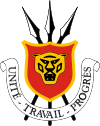 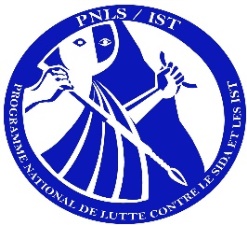 MINISTERE DE LA SANTE PUBLIQUE	                                  PROGRAMME NATIONAL DE LUTTEET DE LA LUTTE CONTRE LE SIDA		                      CONTRE LE VIH/SIDA ET LES ISTRAPPORT ANNUEL DU PROGRAMME NATIONAL DE LUTTE CONTRE LE SIDA ET LES INFECTIONS SEXUELLEMET TRANSMISSIBLES, 2021MARS, 2021PREFACEDepuis l’apparition du Virus de l’Immunodéficience Humaine au Burundi en 1983, des efforts importants ont été déployés par le Gouvernement du Burundi et ses partenaires en vue de répondre d’une manière appropriée à l’épidémie du VIH/SIDA à travers la formulation d’une réponse nationale efficace articulée sur une approche multisectorielle et décentralisée. Il a fait de « l’accès universel », l’épine dorsale de sa politique en matière de lutte contre le VIH/Sida et a adhéré à toutes les initiatives internationales et régionales pour atteindre ses objectifs. Ainsi, la prévalence du VIH est passée de 3.6% en 2007 à 0.9% selon les résultats de l’Enquête Démographique et de Santé de 2016-2017.Depuis 2018, le Burundi s’est doté d’un nouveau Plan Stratégique Nationale de lutte contre le VIH/sida pour la période de 2018 à 2022. L’analyse de la situation effectuée dans le cadre de son élaboration a montré que même si des indications probantes renseignent que l’épidémie décroit dans la population en général, les nouvelles infections sont encore nombreuses dans certaines catégories de la population.Ainsi donc, toutes les interventions menées depuis 2018 par les différents acteurs s’inscrivent dans l’esprit de soutenir de manière plus opérationnelle ce PSN 2018-2022. Elles sont compilées par le PNLS/IST dans le présent rapport qui est élaboré pour matérialiser la situation actuelle de la réponse au VIH au Burundi.  Il donne l’image claire et significative de l’état des lieux de la réponse au VIH et montre l’évolution de la situation et le niveau des réalisations de 2019. Parallèlement, il va servir d’outil d’information, de plaidoyer, d’orientations sur les décisions programmatiques, de mobilisation des ressources et de suivi- d’évaluation.En se référant aux axes stratégiques, ce rapport montre des actions appréciables qui ont été menées au niveau de la prévention, des avancées significatives dans la prise en charge globale des PVVIH et des améliorations observées tant dans le suivi évaluation que dans la coordination de la réponse médicale au VIH/sida.Son élaboration a été caractérisée par la contribution de toutes les parties prenantes internes et externes au Programme depuis le niveau périphérique jusqu’au niveau central.C’est une bonne opportunité pour le PNLS/IST de réitérer ses remerciements aux acteurs des secteurs tant public que privé, de la société civile, des organisations non gouvernementales et des partenaires techniques et financiers qui ont participé au processus d’élaboration de ce rapport.Dr Aimé NDAYIZEYELe Médecin Directeur du PNLS/ISTABREVIATIONS ET ACRONYMESLISTE DES TABLEAUXLISTE DES FIGURESRESUME EXECUTIFPREVENTION DE NOUVELLES INFECTIONS A VIHLa prévention des nouvelles infections à VIH au Burundi s’appuie principalement sur trois axes, tel que préconisé par le PSN 2018-2023 : La prévention de la transmission du VIH par voie sexuelleLa prévention de la transmission par voie sanguine La prévention de la transmission du VIH de la mère à l’enfantLa prévention de la transmission du VIH par voie sexuelle L’intérêt particulier a été réservé à la prévention de la transmission du VIH par voie sexuelle dans ce sens que la majorité des nouvelles infections à VIH qui apparaissent passent cette voie. Ainsi, les interventions ont été menées suivant les domaines ci-après : Le renforcement de la connaissance sur le VIH et sida ; La disponibilité et l’accessibilité du préservatif masculin et féminine pour son utilisation correcte et systématique ;Le renforcement du dépistage volontaire intégrant les nouvelles approches ;La prévention et le traitement des infections sexuellement transmissibles ;La lutte contre les violences basées sur le genre ; et La prophylaxie pré- et post expositionLa prévention de la transmission par voie sanguine L’effort a été mis à la fois à la prévention du VIH, les Hépatites virales B et C et la syphilis chez les donneurs de sang. Ainsi un certain nombre d’interventions ont été priorisées. Il s’agit entre autres de : l’acquisition des intrants, l'application des normes de qualité en matière de transfusion sanguine, l'organisation de la collecte, analyse sérologique et immuno--hématologique et de la distribution du sang et de ses dérivés à travers tout le pays et la formation du personnel de centres de transfusionLa prévention de la transmission du VIH de la mère à l’enfantDans le cadre de l’élimination de la transmission du VIH de la mère à l’enfant, des interventions relatives aux quatre piliers de la PTME (Prévention primaire du VIH chez les femmes en âge de procréer, prévention des grossesses non désirées chez les femmes vivant avec le VIH, PTME proprement dite ainsi que Traitement, soins et soutien pour la femme séropositive, son enfant et la cellule familiale) ont été mises en œuvre selon les axes stratégiques du  plan national d’accélération de l’élimination de la transmission du VIH de la mère à l’enfant et la prise en charge pédiatrique 2019-2022 .La promotion de la prévention de la transmission du VIH a été soutenue par les plus hautes autorités du pays particulièrement la Première Dame et les différents partenaires. Cette implication s’est manifestée à travers plusieurs activités parmi lesquelles :La campagne de mobilisation des leaders communautaires pour renforcer leur implication et l’appropriation des activités de lutte contre le sida.L’implication de SE la Première Dame à travers l’OPDAD dans la sensibilisation des femmes leaders et les jeunes scolarisés.L’organisation au niveau national de la Journée Mondiale de lutte contre le sida (JMS).LA PRISE EN CHARGE DES PVVIHDans le cadre de la poursuite de l’accélération de la décentralisation des services de traitement ARV, les capacités des prestataires de soins ont été renforcées notamment en matière de l’utilisation des ARV pour la prévention et le traitement du VIH, des supervisions cliniques formatives, les formations des laborantins sur le prélèvement et transport conditionné des échantillons de charge virale,  la mise en place des documents d’orientation tels que l’élaboration de l’ addendum aux directives de 2020 visant l’élargissement  de l’utilisation des combinaisons à base des Dolutegravir pour tous les adultes , adolescents et enfants en septembre 2021 ; des  sessions  d’information sur un guide opérationnel  élaboré en  2020 pour orienter les prestataires de soins sur la mise en œuvre efficace de la PrEP pour contribuer  dans la réduction des nouvelles infection à VIH chez la population à haut risque ont été organisées et  le guide a été lancé  en février 2021. LA GESTION LOGISTIQUE DES INTRANTSLes médicaments et autres produits couramment utilisés dans le secteur de la santé pour la lutte contre le VIH et le sida proviennent de plusieurs sources notamment : (i) Le gouvernement à travers le budget ordinaire du Ministère de la Santé Publique et de la Lutte contre le Sida, (ii) les fonds des Partenaires bilatéraux et multilatéraux (Fonds Mondial, USAID, PEPFAR, UNICEF) et (iii) les dons des ONG internationales. Concernant l’entreposage et le circuit de distribution, ces intrants sont logés à la Centrale d’Achat des Médicaments Essentiels du BURUNDI (CAMEBU) et distribués à travers les districts sanitaires (pour les centres de santé et hôpitaux du pays) sur base de réquisitions. Pour les structures associatives et hôpitaux à grande file active des PVVIH sous ARV, la réquisition des ARV est faite par ces structures elle-même. Pour améliorer la gestion logistique dans le domaine du VIH, plusieurs interventions ont été menées :  la mise à jour de la quantification,le suivi régulier de toutes les commandes des intrants, la mise à jour du plan d’approvisionnement, l’approvisionnement par la distribution active, etcDes réunions trimestrielles du sous-comité de quantification et de gestion des achats des intrants pour le VIH ont été tenues pour analyser le niveau des stocks d’intrants et mettre à jour la quantification et le plan d’approvisionnement. Des inventaires de stocks sont organisés périodiquement afin de pouvoir maitriser le niveau de stock national. RENFORCEMENT DU SYSTEME DE SUIVI-EVALUATIONUn système de suivi-évaluation fonctionnel représente une des pierres angulaires de la riposte à l’épidémie du VIH/ Sida et les IST au Burundi. Il fournit les informations stratégiques nécessaires à la prise de décisions éclairées en matière de gestion et d'amélioration des performances du Plan Stratégique National 2018-2022. Il génère également des données permettant de respecter les exigences définies en termes de responsabilité.Pour cette année les stratégies et interventions se sont focalisées essentiellement sur la décentralisation de la saisie et la gestion des données. La saisie des données se font essentiellement au niveau des sites sauf pour quelques sites du district Mairie Sud. La mise en place d’un système d’identifiant unique a été une priorité et a commencé dans les sites pilotes. COORDINATION DE LA REPONSE NATIONALE AU VIH ET LE SIDA DANS LE RESPECT DES « TROIS PRINCIPES »La coordination et l’orientation de la politique nationale de la réponse au VIH sont assurées par l’Assemblée Générale du CNLS présidé par le Président de la République. Techniquement, les activités du CNLS sont assurées par son secrétariat exécutif permanent rattaché au cabinet du Ministère ayant la Lutte contre le Sida dans ses attributions. L’Assemblée Générale du CNLS se réunit au moins deux fois par an tandis que son Comité Exécutif tient une réunion par trimestre et autant de réunions extraordinaires que de besoin.D’autres cadres de concertation et de décision sont établis suivant les mécanismes du CPSD (Cadre de concertation des Partenaires pour la Santé et le Développement).Le Programme National de Lutte contre le SIDA et les IST intervient pour coordonner la réponse médicale dans son ensemble. Il interagit avec le niveau intermédiaire et périphérique par le biais des BPS, des BDS. Organisé en cinq services, le PNLS/IST trouve le financement de ses interventions dans les subsides de l’Etat, les subventions du FM et dans les appuis des autres PTFs.Le nouveau PSN en cours d’élaboration permettra de renforcer et d’élargir les mécanismes de coordination de toutes les parties prenantes intervenant dans la lutte contre le VIH/Sida, les IST et les hépatites virales.INTRODUCTIONLe Burundi s’est doté en 2018 d’un Plan Stratégique National de lutte contre le SIDA sur la période 2018-2022 (PSN2018-2022) pour faire face à la pandémie du VIH/SIDA. Ce PSN a été traduit en un Plan Opérationnel budgétisé qui indique les interventions clés indispensables pour atteindre les objectifs mondiaux (95-95-95). Ce plan stratégique vise à assurer un accès universel à des services de prévention, de soins et d’appui de qualité en matière de VIH/SIDA/IST afin d’améliorer la qualité de vie des PVVIH, réduire le nombre de nouvelles infections et les décès liés au VIH.La stratégie multisectorielle de lutte contre le VIH/SIDA que le Gouvernement du Burundi a adopté couvre la Prévention de nouvelles infections à VIH ; la Prise en charge globale (des PVVIH, des personnes affectées, des OEV et d’autres groupes vulnérables) ; la Réduction de l’impact socio-économique du VIH et du Sida ; le Renforcement de la coordination de la réponse nationale, du suivi-évaluation et des mécanismes de financement et gestion financière dans le respect des "Trois principes" pour la formulation de l’exécution et le suivi du plan d’action.Les appuis techniques et financiers les plus importants proviennent du gouvernement du Burundi et des partenaires notamment le Fonds Mondial, USAID, PEPFAR, les agences du système des Nations Unies et les coopérations bilatérales. Ces appuis ont permis de garantir la disponibilité des intrants nécessaires (médicaments et intrants de laboratoire) et le renforcement des capacités des acteurs dans la lutte contre le VIH/SIDA ainsi que l’accélération de la décentralisation des services VIH avec une augmentation des sites de dépistage et prise en charge.Le rapport annuel de 2021 du PNLS/IST a été élaboré selon un processus participatif et servira d’outil de sensibilisation, de Plaidoyer, d’information, d’orientations sur les décisions programmatiques, sur les efforts de mobilisation des ressources, de suivi et d’évaluation.II.1. CONTEXTELe Burundi est un pays membre de l’East African Community (EAC). Il est situé à cheval entre l’Afrique de l’Est et l’Afrique Centrale. Il est frontalier au nord avec le Rwanda, au Sud et à l’Est avec la Tanzanie et à l’Ouest avec la RD Congo. Peuplé d’une population estimée à 12 044 164 avec 5949575 de sexe masculin et 6094589 habitants de sexe féminin (projections de la population de l’ISTEEBU 2016-2050), elle pourrait atteindre 14,9 millions d’habitants en 2030 (PND 2018-2027) avec un taux d’accroissement naturel de 2,4% par an, une taille moyenne de 4,8 personnes par ménage et un indice synthétique de fécondité de près de 5,9 enfants par femme (RGPH 2008, EDS III 2016-2017). Le Burundi s’étend sur une superficie de 27.834 km². La démographie sans cesse croissante est un défi pour la santé et le bien-être de la population burundaise. Les données démographiques montrent que la population burundaise est relativement jeune avec 65% de personnes de moins de 25 ans, tandis que les personnes âgées de 60 ans et plus ne représentent que 5,4% (EDS III 2016-2017). La densité moyenne de cette population est l’une des plus forte d’Afrique, est estimée à environ 413 hab. /km² en 2017. Cette forte croissance démographique a pour conséquence, une pression de plus en plus forte sur les ressources naturelles et sur les services de base avec plus de 90% de la population qui vit en zone rurale. Le Burundi a initié depuis 2011 des réformes structurelles et financières afin de consolider les bases productives, d’améliorer le climat des affaires et de relance l’activité économique. L’économie burundaise a enregistré un taux de croissance économique de 3,0% en moyenne sur la période de 2012-2016. Cette croissance est tirée principalement par le secteur tertiaire (5,7%) alors que le primaire et le secondaire enregistraient de faibles croissances (respectivement de 1,8% et 2,5%). En effet, le secteur primaire constitue le pilier de l’économie burundaise, il a connu une croissance moyenne de 4,7% sur la période 2012-2014. La valeur ajoutée du secteur primaire devrait nettement progresser. Elle devrait enregistrer un taux de croissance moyen de 8,3% contre 0,6% sur la période 2008-2017. Le taux de croissance du PIB s’est amélioré passant de 242 dollars en 2010 à 274 dollars en 2017 (PND 2018-2027, projections ISTEEBU).Dans le domaine de la santé, les mesures de gratuité des soins en faveur des enfants de moins de 5 ans et des femmes enceintes et qui accouchent, ont contribué à réduire le taux de mortalité infantile des moins de 5 ans, bien que les agendas des OMD soient restés à l’état inachevé. En effet, le ratio de mortalité maternelle est passé de 500 à 334 décès maternels pour 100 000 naissances vivantes entre 2010 et 2016 alors que la cible des ODD est fixée à moins de 70 décès d’ici 2030. Le taux de mortalité néo-natale est passé de 31 à 23 décès pour 1000 naissances vivantes de 2010 à 2016 alors que la cible des ODD est fixée à 12 d’ici 2030.Depuis 2004, le financement du Fonds Mondial de Lutte contre le SIDA, la Tuberculose et le Paludisme a permis de rendre gratuit les soins liés au Paludisme, à la tuberculose et au VIH (test de dépistage, traitements ARV, médicaments contre les principales IO et les examens de suivi).II.2. ANALYSE DE LA DYNAMIQUE DE L’EPIDEMIEAu Burundi, l’infection à VIH se présente sous forme d’épidémie généralisée avec un taux de prévalence globale de 0.9% au sein de la population générale âgée de 15 à 49 ans (EDSB III 2016-2017) avec une séroprévalence 1.2% chez la femme contre 0.6% chez l’homme dans la même tranche d’âge. L’épidémie est plus concentrée en milieu urbain avec une prévalence de 2,5 % contre 0,7 % pour le milieu rural. (EDSB 2016-2017). Selon les mêmes résultats, cette prévalence varie selon les provinces du pays : 2,6% ; 2 %, 1,9% ; 0,2% et 0,2% respectivement à Bujumbura Mairie, Gitega, Mwaro, Ngozi et Rutana (EDSB 2016-2017).Depuis plusieurs années, toutes les études montrent une forte féminisation constante de l’épidémie du VIH et l’EDSB 2016-2017 la situe à 1,2% chez les femmes contre 0.6% chez les hommes. Cette féminisation est constatée quel que soit l’âge.Selon toujours la même EDSB 2016-2017, la prévalence du VIH augmente selon les groupes d’âges et les groupes les plus touchés par l’infection à VIH sont ceux de 35-39 ans avec 2,1%, les 45-49 ans avec 2,2%, les 40-44 ans avec 1,8% et les 30-34 ans avec 1,3%. La prévalence du VIH chez les groupes d’âges les plus jeunes restes faibles avec des prévalences inferieures à la moyenne nationale (0,1% pour les 15-19 ans ; 0,4% pour les 20-24 ans ; 0,2% pour les 15-24 ans). Pour les enfants de 6-59 mois, on note une prévalence de 0,1% chez les enfants de 24-59 mois et une prévalence de moins de 0,1% chez les enfants de 6-23 mois. Cependant, il faut noter aussi une prévalence élevée dans la tranche la plus jeune de moins de 15 ans spécialement de 0-4 ans du fait de la transmission du VIH de la mère à l’enfant.Malgré que le niveau de prévalence dans la population générale soit moins élevé, des disparités énormes s’observent et le VIH touche de façon préoccupante certaines catégories notamment les populations clés avec des prévalences variant entre 4.8% chez les hommes ayant des rapports avec les hommes et 21.3% chez les professionnels de sexe (étude PLACE de 2013), 3.8% chez les clients des PS et 5.2% chez leurs partenaires. Les PS sont particulièrement plus concentrés en milieux urbain et elles constituent un des moteurs de l’épidémie au Burundi.Pour les hommes ayant des rapports sexuels avec les hommes (MSM), le taux de séroprévalence est de 4.8%. La population des MSM avec une forte concentration à Bujumbura-Mairie (74%).L’évaluation rapide faite en Mairie de Bujumbura en 2017 a montré une séroprévalence du VIH de 10.2% chez les usagers de drogues injectables.Par ailleurs, le nombre de PVVIH est estimé à environ 82000 cas dont  73849 connaissent leur statut (90%) et parmi celle-ci 73798  sont déjà sous traitement ARV (Données DHIS2) soit une couverture de 99.9 % ). La couverture chez les enfants de moins de 15 ans reste très faibles avec seulement 32% d’enfants qui connaissent leur statut sérologique du VIH. La lutte contre le VIH/Sida figure parmi les principales priorités de la politique nationale de santé 2016-2025 qui préconise l'accélération de la prise en charge du VIH vers la couverture sanitaire universelle. Les autres infections sexuellement transmissibles (IST), bien qu’insuffisamment documentées sont prise en charge au niveau des structures de soins. Pourtant, le rapport 2021 montre que sur les 7 syndromes qui figurent dans l’algorithme de prise en charge syndromique des IST, seulement quatre (4) sont rapportés dans le DHIS2: (1) les écoulements   urétraux 28210 sont 27 589 traitées soit  98%; (2) les écoulements vaginaux traités 74 159 dont 69613 traités soit 94%,  (3) les conjonctivites du nouveau-né 5347 dont 5623 traités 105% et  (3)  les  ulcérations génitales 36911 dont 36339 traité soit 98% Malgré les  avancés dans le domaine de lutte contre le VIH,  des défis persistent  et portent principalement sur (i) l’atteinte   des cibles de   95-95-95, (ii) l’application du «Test and Treat», l’accroissement des couvertures sous ARV chez les enfants par le dépistage familial ciblant tous les enfants de moins de 15 ans des PVVIH, (iii) le dépistage précoce du VIH chez les nouveaux nés, , (iv) le suivi médical et biologique des patients sous ARV, (v) la prévention du VIH chez les adolescents et les jeunes et les populations clés, (vi) la surveillance des résistances aux ARV, (vii) la mise en œuvre des nouvelles directives de prise en charge des IST, (viii) l’intégration de la prévention et de la prise en charge des IST dans le plan stratégique de lutte contre le VIH, (ix) la prise en charge psychosociale  et nutritionnelle  des PVVIH en général et des enfants et adolescents en particulier , (x) l’utilisation de la  PrEP dans le but de réduire les nouvelles infections à VIH chez la population à haut risque . Dans le domaine des hépatites, la situation épidémiologique est peu connue. Néanmoins, quelques études parcellaires réalisées au cours des 2 dernières décennies montrent que la prévalence de l’hépatite B oscillerait entre 5% et 10% et celle de l’hépatite C est plus importante, proche des 10% et augmente avec l’âge. Dans le cadre de la mise en œuvre de la stratégie globale pour la lutte contre les hépatites, le Burundi a élaboré un plan stratégique national 2018-2022 de lutte contre les hépatites mais, sa mise en œuvre n’est pas encore effective. Le PNLS/IST dispose également un document des directives de prévention et de prise en charge des hépatites B et C.  Les principaux défis sont particulièrement constitués par : (i) l’insuffisance des équipements et matériels pour le diagnostic et le traitement et (ii) l’insuffisance des données nationales pour orienter les stratégies et les moyens de mise en œuvre de ces stratégies.tableau 1 : synthèse des indicateurs de la période 2021Ce tableau montre le niveau de réalisations de certains indicateurs de couverture contenus dans le cadre de performance du Plan Stratégique National 2018-2022 par rapport aux cibles qui étaient fixées. Des progrès dans l’atteinte des objectifs du cadre de performance ont été enregistrés.RIPOSTE NATIONALE A L’EPIDEMIE DU SIDA A TRAVERS DIFFERENTES INTERVENTIONS/ACTIVITESIII.1. PREVENTION DE NOUVELLES INFECTIONS A VIHLa prévention des nouvelles infections à VIH, est  la première priorité du PSN 2018-2022. Elle est la porte d’entrée aux autres interventions de la riposte au VIH. Elle  s’étend  sur trois aspects  suivants :  La prévention de la transmission du VIH par voie sexuelleLa prévention de la transmission par voie sanguine La prévention de la transmission du VIH de la mère à l’enfantIII.1.1. La prévention de la transmission du VIH par voie sexuelleLa réponse au VIH à travers la prévention de la transmission du VIH par voie sexuelle s’est articulée sur les aspects suivants :Le renforcement des connaissances sur le VIH et Sida ; La disponibilité et l’accessibilité du préservatif masculin et féminin pour son utilisation correcte et systématique chez les adultes, jeunes et populations à plus haut risqué infection ;Le renforcement du dépistage volontaire visant à améliorer le rendement par intégration des nouvelles approches ;La lutte contre les violences basées sur le genre La prévention et le traitement des infections sexuellement transmissibles et ;La pré et la post exposition.Le renforcement de la connaissance sur le VIH et sidaEn vue d’atteindre plusieurs catégories de populations, jeunes et adultes, les différents canaux et approches de communication ont été utilisées pour renforcer leurs connaissances: Les séances de mobilisation et sensibilisations de masse : A ce niveau, on note la forte implication de SE la Première Dame à travers l’OPDD-Burundi (Office de la Première Dame pour le Développement) dans les activités de sensibilisation et molarisation. Pour l’année 2021, elle a sensibilisé les jeunes en vacances de la province de Ngozi, Bujumbura mairie et RumongeLes séances de renforcement des connaissances :  En 2021, le PNLS/IST, avec appui d’UNFPA, a touché plus de 300 femmes à partenaires multiples réparties dans deux districts sanitaires de Bujumbura Mairie et dans 8 provinces (Kirundo, Muyinga, Ngozi, Kayanza, Gitega, Rutana, Makamba, et Rumonge). Avec l’appui de PSI-Burundi, le programme de renforcement des connaissances a touché plus de 2000 jeunes des province de Cibitoke, Bubanza, Makamba, Rutana, Ngozi, Kayanza, Kirundo, Muyinga, Gitega et Karusi. On note que des jeunes ont même formé des clubs d’écoute de l’émission tube class qui traite des sujets variés sur le VIH. En outre, le renforcement des connaissances s’est poursuivi à travers la multiplication des dépliants sur la prévention et l’engagement du pays sur l’élimination du VIH à l’horizon de 2030.L’utilisation des médias et autres supports de communication : Dans le cadre de la célébration de la JMS, édition 2021, une campagne, par le haut-parleur, a été organisée, les T-shirts avec des messages destinés à la population générale ont été produits et distribués, les spots et émission radiodiffusés ont été produits.Pour compléter ces interventions, on note que :  les administrateurs communaux et des leaders communautaires des provinces de Gitega, Karusi, Muramvya et Mwaro ont été sensibilisés sur leur implication dans le renforcement des acquis enregistrés dans la lutte contre le VIH et l’appui à la mise en œuvre de l’engagement du Gouvernement aux objectifs mondiaux d’élimination du VIH  à l’horizon 2030l’accompagnement des pairs éducateurs pour la sensibilisation de proximité a été renforcé les prestataires ont été formés pour offrir les services de prévention  de qualitél’alimentation du site web du MSPLSLe renforcement progressif de la réponse communautaire au VIH à travers la paire éducation, la contribution des relais communautaires, les OSC et l’implication des jeunesCependant, on note les défis suivants :L’harmonisation des messages diffusés aux différents groupes restent un grand problème :les messages existants restent insuffisants et généraux. De là, certains groupes de population, notamment les jeunes et autres groupes vulnérables, restent faiblement touchés ;Le secteur de l’utilisation des TIC a besoin des interventions innovatrices pour propulser l’échange d’information sur le VIH, surtout dans le milieu des jeunes.Faible rapportage et le suivi des interventions communautaires par des paires éducateurs, des OSC et acteurs communautaires. Utilisation du préservatif Le préservatif masculin et/ou féminin reste le moyen privilégié pour la protection du VIH, des HV, des IST et des grossesses non désirées. Au Burundi, il est distribué à travers quatre voies : La distribution gratuite dans le cadre de la subvention du FM,Le marketing social fait par le PSI-Burundi.La distribution dans le cadre du planning familial par le biais du PNSR  La distribution à travers le secteur privéLa distribution gratuite dans le cadre de la subvention du FMEn 2021, 6 468 235 préservatifs masculins, 181 755 préservatifs féminins et 528 099 gels ont été distribués par le réseau communautaire mise en place par la CRB. Par comparaison avec la distribution de 2020 et les prévisions 2021 ; on note, pour les trois produits, un rabais des quantités distribuées. Le tableau suivant détaille les quantités distribuées par catégorie des populations. Tableau 2 : Distribution des intrants de prévention (préservatifs et gels) au cours de l'année 2021Le marketing socialEn 2021, la stratégie de ventes et marketing social des préservatifs mise en œuvre PSI-Burundi a permis de vendre 1 699 110 préservatifs masculin de marque « prudence class ». On remarque une forte diminution des ventes par rapport à celles effectuées en 2020 où 3 454 650 préservatifs masculins avaient été vendus. La même situation avait été observée dans les périodes de 2018,2019 et 2020. La distribution des préservatifs dans le cadre du planning familial La distribution des préservatifs dans le cadre du planning familial est faite par le truchement du PNSR qui assure l’approvisionnement de CAMEBU jusqu’aux FOSA.  Au cours de l’année 2021, 6 755 514 préservatifs masculins et 37 517 préservatifs féminins ont été distribués alors qu’ils étaient 5 517 283 préservatifs masculins en 2020.IV. La vente à travers le secteur privéLes préservatifs sont aussi vendus par le billet des opérateurs du secteur privé. Cependant, les données y relatives ne sont pas disponibles et il n’y a pas d’analyse ou étude déjà menée pour orienter les interventions dans ce secteur. De ce fait, des efforts doivent être consentis pour pallier à ce problème.  De tout ce qui ressort de ces quatre circuits, on constate que la distribution des préservatifs connait des défis majeurs dont les principaux sont les suivants : La communication promotionnelle autour du préservatif est de plus en plus réduite ;L’absence des études sur le niveau d’acceptabilité et d’utilisation du préservatif pour permettre l’amélioration du programme préservatif au Burundi ;La faiblesse dans le suivi des préservatifs sur terrain ;La faible coordination des agents impliqués dans le circuit de marketing social du préservatif ;La réduction des interventions de terrain de promotions et de suivi pour renforcer la demande ;La forte persistance des barrières culturelles au tour du préservatif ;La faible maitrise des données des préservatifs vendus par le secteur privé ;L’existence de fausses perceptions autour des préservatifs féminin. Les forces et opportunités :Existence d’un mécanisme opérationnel de quantification et d’acquisition des préservatifs masculins et féminins ;Absence des ruptures de stocks des préservatifs au niveau national ; Existence d’un réseau de marketing social assurant la distribution et la vente ;Existence des partenaires appuyant le circuit d’acquisition et de distribution des préservatifs. Perspectives 2022 :Face à ces défis, des actions novatrices doivent être initiée et renforcée. Il s’agit notamment de : Renforcement de la communication promotionnelle autour du préservatif ; Appropriation du circuit de distribution du préservatif à tous les niveaux ;Renforcement de la coordination des différents intervenants impliqués dans le circuit des préservatifs.Renforcer l’implication des relais communautaires et des niveaux intermédiaire (BPS) et opérationnel (BDS) dans la supervision de l’accessibilité des préservatifs ;Accompagner les acteurs communautaires impliqués dans la distribution des préservatifs.Le renforcement du dépistage volontaire La mise à l’échelle des nouvelles approches de dépistage visant le renforcement du rendement a été le cheval de batail du programme de dépistage en 2021. Ainsi, grâce à ces approches comme l’autotest et l’indexation, les personnes prioritaires et ayant un accès limité aux services de santé ont pu être ciblées et atteintes pour être dépistées et mises sous TARV.En plus de de la mise à l’échelle de ces innovantes approches de dépistage, la politique de décentralisation des services VIH s’est poursuivie et le nombre de CDV a augmenté passant de 549 en 2012 à 1035 en 2021. La figure suivante montre qu’en 2021, 23 nouveaux CDV ont été ouverts. La figure suivante monte l’évolution annuelle des CDV.Figure 1 : Evolution du nombre des sites de CDV de 2012 à 2021 S’agissant des défis, on note :Les relais communautaires ne disposant pas de compétences suffisantes en matière des nouvelles approches de dépistage communautaires ;Le nombre restreint des prestataires formés sur l’utilisation des nouveaux tests de dépistage ; Persistance des résultats indéterminés aux tests rapide de dépistageLes tableaux ci-après montrent la situation des dépistages du VIH effectués parmi la population générale, enfants et adultes et par sexe.Tableau 3 : Dépistage du VIH parmi la population générale en 2021Avec ces données, on s’aperçoit que sur un total de 876109 personnes qui se sont faits dépistées et récupérées les résultats, 9356 ont été positives, soit un rendement de 1.1%. L’approceh d’indexation au cours du dépistage a un rendement élevé (13.2%) par rapport au dépistage global (1.1%). Pour 2.7% de personnes testées par indexation, sa contribution au résultats positif est de 33.4%.  Figure 2 : Contribution du dépistage indexé dans le dépistage du VIH Au niveau des provinces, les résultats montent que les Provinces de Bujumbura Mairie, Rumonge, Cibitoke, Makamba, Gitega et Muyinga ont eu un rendement de dépistage supérieur à la prévalence nationale comme le montre le tableau ci-dessous : tableau 4 : REPARTITION DU RENDEMENT DE DEPISTAGE DU VIH PAR PROVINCE ET PAR TRANCHES D’AGE EN 2021.Stratégies et interventions essentielles :Renforcement de la collaboration entre le niveau central, intermédiaire et périphérique d’une part et d’autre part entre les structures de soins et la communauté ; Renforcement de la mise à l’échelle des nouvelles approches de dépistage : l’autotest, l’indexation et le dépistage ciblé ;  Renforcement du focus mis sur les catégories des populations à très haut risque de contamination ;Organisation des supervisions formatives pour renforcer les capacités des prestataires sur les stratégies d’amélioration du rendement de dépistage ;Poursuite de l’approvisionnement des intrants de dépistage du VIH Renforcement de la communication autour du dépistage à travers les stratégies de proximité et la production des supports de communicationLes défis rencontrés Malgré les acquis au niveau national, les défis persistent. Il s’agit entre autres de :La non intégration des données de l’autotest dans les autres données de routine ;Persistance des gaps par rapport au premier 95 de l’objectif d’élimination du VIH à l’horizon 2030 ;Insuffisance de personnel formé sur les nouveaux algorithmes de dépistage préconisés dans les directives nationales de dépistage du VIH en vigueur ;  Insuffisance de supervisions pour appuyer le niveau périphérique à améliorer le rendement de dépistage Par rapport aux forces et opportunités, on note : La gratuité des tests de dépistage ;L’existence des directives nationales et des supports sur le dépistage du VIH ; La poursuite de la mise en œuvre des stratégies de dépistage à base communautaire ;L’existence des prestataires formés sur le CDV et counseling ;Existence des partenaires appuyant le volet de dépistage du VIH au niveau des fosa et au niveau communautaire. Perspectives 2022Actualisation des outils de collecte et rapportage des données de dépistage pour améliorer la qualité des données ;Poursuite du renforcement des capacités des prestataires de soins sur l’utilisation des nouvelles stratégies de dépistage ;  Poursuite du renforcement de l’approche communautaire de proximité pour améliorer le rendement du dépistage.La prévention et la prise en charge des Infections Sexuellement Transmissibles (IST)La prévention et la prise en charge des Infections Sexuellement Transmissibles est l’une des composantes de la prévention du VIH. En effet, en plus des complications qu’elles peuvent causer, les IST se présentent comme une porte d’entrée du VIH. En 2021, les interventions ont été concentrées sur le renforcement des capacités des prestataires de soins sur la prise en charge syndromique des IST, la révision du guide de la prise en charge syndromique des IST.Réalisations en 2021 :Au cours de l’année 2021, sur 144 627 cas d’IST diagnostiqués, 139 164 ont été traitées, soit 96,2%. Parmi les IST diagnostiquées, on compte 28 210 cas d’écoulement urétral, 74 159 cas d’écoulement vaginal, 5 347 cas de conjonctivite du nouveau-né et 36 911 cas d’ulcération génitale.Stratégies et interventions essentielles :Poursuivre le renforcement des capacités des prestataires de soins sur le diagnostic syndromique et la prise en charge des IST ;Poursuite systématiquement du dépistage sérologique de la syphilis pour les femmes enceintes.Intégrer les thèmes sur les IST dans les autres séances de mobilisation et sensibilisation des populations sur le VIHtableau 5 : cas d’ist diagnostiquées et traitées par province et district en 2021Les forces et opportunités : Existence des documents d’orientation : manuel de prise en charge syndromique des IST, le guide de prévention des IST adapté au niveau communautaire et algorithmes de prise en charge des IST Existence d’un personnel formé sur le PEC syndromique des IST.Défis et faiblesses rencontrés en 2021 :Persistance de l’automédication ;Faible accessibilité du traitement des IST ;Absence des études/ enquêtes sur la prise en charge des IST Existence d’un écart entre les IST diagnostiquées et IST traitées ;Persistance des tabous et mythes autour des IST ;Insuffisance des financements pour les interventions communautaires ;Faible notification des partenaires.Perspectives 2022 :Poursuivre la formation des prestataires de soins sur le diagnostic et la prise en charge syndromique des IST ;Notification des partenairesFaire un plaidoyer pour la subvention des médicaments contre les IST ;Intensifier les séances de sensibilisation contre l’automédication et la promotion du recours aux structures de soins en cas de suspicion d’IST.La lutte contre les VSBG La lutte contre les VSBG est une autre composante de la prévention du VIH. Certaines des interventions y relatives ont été assurées à travers les activités financées par le FM et exécutées par la CRB-Burundi. Cependant on note un nombre important de défis, parmi lesquels : Faible coordination des acteurs intervenant dans la lutte contre les VSBG ;Faible partage  des données des VSBG ;Faible interaction entre partenaires appuyant le secteur ; Insuffisance des interventions sur terrain en matière de prévention des VSBG ;Les forces et opportunités Existence de la loi portant prévention des VSBG et protection des victimes ;Implication des leaders communautaires dans la lutte contre les VSBG ;Existence des Centres CDFC fonctionnels ;Existence des partenaires techniques et financiers intervenant dans la lutte contre les VSBGPerspectives 2021 : Poursuivre la sensibilisation des prestataires et des communautés sur la prévention et la prise en charge des VSBG ;Contribuer à la redynamisation de la plateforme de coordination des interventions des VSBG ; Renforcer le système de monitorage des cas des VSBG et la prise en charge des VSBG.III.1.1.  Prévention de la transmission sanguineLe contrôle des poches de sang est assuré par le Centre National de Transfusion Sanguine (CNTS). Au niveau décentralisé, le CNTS a étendu ses services dans quatre régions du pays : Au nord, le Centres Régionaux de Transfusion Sanguine (CRTS) se trouve à Ngozi ;Au sud le CRTS se trouve à Bururi, Au centre-est le CRTS se trouve à Gitega A l’ouest, le CRTS se trouve à Cibitoke. Le tableau suivant montre les résultats d’analyse des dons de sang en fonction de la présence ou pas du VIH, VHB, VHC et de la Syphilis d’une part et du statut des donneurs d’autre part.TABLEAU 6 : Répartition des dons de sang en fonction de la présence ou pas du VIH, VHB, VHC et de la syphilis chez les donneurs de sang (N=87 313) DONNEES A ACTUALISERLes données présentées dans le tableau ci-dessus comptent pour la période du 1 juillet 2020 au 30 juin 2021. Elles montrent la présence du VIH, du VHB, du VHC et de la syphilis dans les poches de sang des donneurs,   anciens ou nouveaux,  repartis dans toutes les structures transfusionnelles. Trois constats se font directement remarqués :  DISPONIBILISER LES DONNEES JUSQU’A LA FIN 2021Les Virus du VIH, du VHB, du VHC et de la Syphilis sont présentant dans les dons de sang testés par le CNTS ;La prévalence du VIH parmi la catégorie des donneurs de sang dépasse la moyenne nationale de 0,9%. Des efforts supplémentaires doivent être menés pour permettre à toute personne de connaitre son statut sérologique au VIH.La prévalence des hépatites B et C est supérieur à celle du VIH. Des actions spécifiques doivent menées réduire au maximum les nouvelles infections du VHB et VHCLe taux de positivité est plus élevé chez les nouveaux donneurs, avec une prédominance de l’hépatite C ;Le taux de positivité pour les quatre marqueurs s’élevé à  6,22%.Les données sur la coïnfection Hépatites-VIH ne sont pas disponibles. Une analyse approfondie doit être menée pour permettre la mise en place des interventions spécifiques aux donneurs présentant cette double infection. Partant de ces constats, des efforts particuliers doivent être consentis pour renforcer prévention chez les donneurs de sang et pour accompagner les donneurs testés positifs.Stratégies et interventions essentielles :Renforcer le rendu des résultats des différents tests aux donneurs ;Renforcer l’accompagnement psychologique et de la liaison aux soins pour les donneurs testés Positif ;Poursuivre des séances de recyclage et le perfectionnement du personnel de centres de transfusion national et régionaux.Renforcer l'application des normes de qualité en matière de transfusion sanguine ; Confectionner les supports de communication pour renforcer le dépistage du VIH, Hépatites B et C et la syphilis Les forces et opportunités :Décentralisation de la collecte de sang est effective ;Existence du mécanisme de fidélisation des donneurs ;L’existence d’associations de donneurs de sang ;La régularité du contrôle de qualité dans les centres de transfusionLes faiblesses et obstacles :Faible adhésion des nouveaux donneurs au don de sang bénévole et volontaire ;La longue distance à parcourir pour atteindre les structures de transfusion sanguine.Perspectives 2022 :Renforcement des capacités des prestataires pour la pris en charge des cas d’exposition au sang. Renforcement des capacités du personnel de laboratoire sur l'utilisation des appareils Chaînes ELISA et des nouveaux réactifs ; Renforcement de la bonne collaboration entre le PNLS/IST et le CNTSIII. 1.2. Prévention de la transmission du VIH de la mère à l’enfantDepuis 2012, le Burundi s’est engagé à l’élimination de la transmission du VIH de la mère à l’enfant (é-TME) et un plan national d’élimination de la transmission du VIH de la mère à l’enfant 2012-2016 a été élaboré en remplacement du plan de passage à l’échelle de la PTME (2011-2015). Ce plan e-TME visait à réduire le taux de transmission à 5% dans la population générale et de 90% le nombre de nouvelles infections pédiatriques.En 2016, le pays a été classé parmi les 21 pays prioritaires pour pour la stratégie super-fast track  visant l’accélération de l’e-TME et de la PEC pédiatrique. La mise en œuvre de cette initiative Start free, Stay free et AIDS free consiste à sécuriser les acquis dans le cadre de la mise en œuvre du plan d’é-TME et accélérer les interventions en vue de mettre fin au Sida chez les enfants, les adolescents et les jeunes femmes.Dans le souci de passer à l’échelle et mener des interventions permettant d’atteindre nos cibles, un plan d’accélération de l’élimination de la transmission du VIH de la mère à l’enfant et la prise en charge pédiatrique 2019-2022 est en cours d’exécution.Ce plan identifie les facteurs limitant l’accès à la PEC de qualité et propose la mise en œuvre des stratégies novatrices pour l’élimination de la transmission du VIH de la mère à l’enfant et l’accélération de la PEC pédiatrique en mettant l’accent sur les districts ayant d’importants besoins non couverts. Depuis cet engagement à l’é-TME, des progrès ont été observés mais les cibles n’ont pas été atteintes car le taux de transmission résiduel du VIH de la mère à l’enfant a connu une légère réduction par rapport à la cible de l’é TME passant de 28,06% en 2012 à 16% en 2021 selon les estimations du Spectrum 2022.Stratégies et interventions essentielles pour atteindre l’é-TME :Renforcement des capacités (formations et supervisions formatives, organisation des missions de coaching pour les prestataires de soins sur la PTME et PEC pédiatrique) Renforcement de l’offre des services de PTME avec un accent sur la prise en charge pédiatrique (dépistage précoce, traitement et suivi et délégation des taches)Renforcement de la demande des services de CPN précoce/CDV, PTME et PF par une mise à contribution des acteurs communautaires et l’implication des hommes ; (hommes champions et mamans mentors dans certaines provinces)Renforcement de l’intégration des services SRMNIA/PTME sous-tendue par l’approche assurance qualité des soins et des services ;Introduction et mise à échelle des tests DUO pour le dépistage du VIH et de la syphilis chez la femme enceinte ;Renforcement des capacités (formations et supervisions formatives) des équipes cadres des BPS et BDS dans le suivi des activités PTME ;Amélioration du dépistage et de la prise en charge de la syphilis chez la femme enceinte ;Renforcement du suivi du couple mère-enfant avec l’introduction des POC dans le dépistage précoce et la charge virale d’urgence chez la femme enceinte.Réalisations de 2021 :Avec l’appui du Gouvernement et des partenaires, les activités suivantes ont été réalisées : Mise à jour du guide national de prévention et de prise en charge du VIH chez l’enfant et l’adolescentMise à niveau des membres des ECD (94) et EC BPS (17) sur les nouvelles directives de prévention et traitement du VIH et sur le suivi de l’e-TME Organisation des descentes de mentorat clinique dans 16 districts sur l’amélioration de la qualité des services PTME et la prise en charge de l’infection à VIH chez l’enfant ;Formation de 67 prestataires de soins sur la PTME, sur la prise en charge pédiatrique dans les provinces de Cankuzo  et Cibitoke ;Acquisition des intrants de dépistage du VIH/Syphilis chez les femmes enceintes ;Acquisition des ARV pour les femmes et les enfants pour le traitement et la prophylaxie ; Tenue des réunions trimestrielles du comité technique et d’une réunion annuelle du comité politique pour le suivi de l’e-TME ;Formation des formateurs sur l’accompagnement des adolescents et jeunes filles infectés ou affectés par le VIH dans le cadre du projet canal ados ;Formation de 75 prestataires des soins sur l’accompagnement des adolescents et jeunes filles infectés ou affectés par le VIH dans le cadre du projet canal ados ;Organisation des réunions de cadrage de la mise en œuvre de la phase 2 du projet canal ados pour un accompagnement renforcé des adolescents et jeunes filles infectés ou affectés par le VIH;Mise en œuvre de l’approche « dernière ligne droite vers l’e-TME » pour accélérer l’e-TME ;Organisation de 4 ateliers régionaux   de sensibilisation des femmes leaders sur leur rôle dans le suivi de l’e-TME et la prise en charge du VIH chez l’enfant ;Formation de 57 hommes champions et 60 mamans mentors sur l’engagement familial et communautaire en faveur de l’e-TME dans les provinces de Cankuzo et Cibitoke ;Ainsi, dans le cadre d’accélération de l’élimination de la transmission du VIH de la mère à l’Enfant, les districts sanitaires ont poursuivi le processus de décentralisation des services PTME et d’intégration des services SR/PTME conformément aux directives du MSPLS sur l’intégration SR/VIH/PTME et l’ordonnance ministérielle portant décentralisation des services PTME tout en visant l’accès universel des services PTME/VIH pour la femme enceinte, son enfant et sa famille.Résultats :Décentralisation des services de PTME : le nombre de sites PTME est passé de 119 en 2010 à 973 en 2021Figure  : Evolution du nombre de sites PTME de 2010 à 2021Figure  : Evolution de la cascade PTME pour l’année 2021 Dépistage des femmes enceintes :Au cours de l’année 2021, sur 628 728 femmes enceintes attendues en 2021, 500 067 ont fréquenté la CPN1 soit 80.5 % et 457 007 femmes (91%) ont été testées pour le VIH et récupéré les résultats et 413685 ont été dépistées à la syphilis soit 83% soit. 672 femmes enceintes ont été diagnostiquées séropositives au VIH, soit un taux de séropositivité de 0,1% et 650 mises sous traitement (97%)2052 femmes enceintes ont été diagnostiquées pour la syphilis (0.5% de séropositivité) et 2003 mise sous traitement (98%)Traitement ARV chez les femmes enceintes ou allaitantes VIH+Le nombre de femmes enceintes/allaitantes séropositives ayant reçu des antirétroviraux dans le but de réduire le risque de transmission du VIH de la mère à l'enfant est de 2455 dont 1558 étaient sous ARV avant la grossesse.Figure 3 : Evolution du nombre de femmes sous Protocole PTME de 2010 à 2020Les tableaux 9 et 10 montrent les principaux indicateurs de PTME en 2020Tableau 9 : Prévention de la transmission de la mère à l'enfantTableau 11 : Diagnostic infantile précoce et suivi de l’enfant exposéTableau 12 : Dépistage et séropositivité des femmes enceintes vues en CPN1 pour le VIH et la syphilis par Province en 2021Figure  : Femmes enceintes séropositives ayant reçu des antirétroviraux dans le cadre de la PTME par Province et par district en fin 2021Figure 4 : Evolution du taux de transmission du VIH de la mère à l’enfant (Spectrum 2022)Avec la figure ci-dessus ; nous constatons qu’avec les données de projections, le taux de transmission finale incluant la période d’allaitement du VIH de la mère à l’enfant va passer de 16% à 9% en 2022. Les efforts supplémentaires doivent être convergés pour pouvoir atteindre les objectifs d’élimination à l’horizon de 2030.Les forces et opportunités :Engagement du Gouvernement, des Partenaires Technique et Financiers, des associations de prise en charge du VIH et les associations à base communautaire, en faveur de la triple élimination de la transmission du VIH et la syphilis de la mère à l’enfant ; Disponibilité des documents normatifs prenant en compte les aspects de prévention de la transmission mère-enfant : adoption de l’utilisation du Dolutégravir chez les femmes enceintes dans les directives nationales pour la prévention et le traitement du VIH, Guide de prise en charge pédiatrique ; Gratuité des soins pour les femmes enceintes et les enfants de moins de 5 ans ;Forte implication de la Première Dame dans l’accélération de l’e-TME et la prise en charge pédiatrique ;Intégration des indicateurs PTME dans le SNIS ;Existence de la stratégie superfast-track pour accélérer l’élimination de la TME et la PEC pédiatrique avec comme objectifs :Start free,Stay free and AIDS free ;Disponibilité du plan national d’élimination de la transmission du VIH de la mère à l’enfant 2019-2022Existence des prestataires formés sur le prélèvement sur papier buvard chez les enfants exposésExistence des appareils pour PCR (à Ngozi, Kigutu et INSP) et GenExpert paramétrés pour le dépistage précoce des enfants exposés.Les faiblesses et obstacles Faible utilisation des services PF par les femmes séropositives ;Intégration des services SR/VIH/PTME non encore effective dans certains BDS ;Faible couverture en ARV chez les femmes enceintes dépistées VIH+ en CPN1 ;La décentralisation, la délégation et et l’intégration de la PEC du VIH pédiatrique dans les sites PTME connait toujours des problèmes ;L’insuffisance de suivi biologique/virologique des femmes enceintes/allaitante séropositives dans certaines formations sanitaires ;Insuffisance des prestataires de soins formés sur les techniques de prélèvement sur papier buvard ;Faible implication des agents de santé communautaires dans la promotion de la CPN et PTME précoceInsuffisance du dépistage précoce et traitement précoce des enfants infectés ;Difficulté de transport des échantillons et de rendu des résultats PCR ;Faible taux de rétention dans les soins pour le couple mère-enfant ;Rupture de stock pour les ARV prophylactiques chez les enfants exposés ;Insuffisance des groupes de soutien communautaires accompagnant les femmes sous PTME.Perspectives 2022 :Renforcer l’intégration effective des services de PF dans les services de prise en charge des PVVIH à travers la formation /recyclage des prestataires sur l’intégration PF et PTME ;Améliorer la qualité des services PTME et la prise en charge pédiatrique à travers les formations et les visites de coaching ;Rendre effective l’ordonnance ministérielle portant décentralisation des services et délégation des taches à la prescription des ARV en prenant en compte les enfants à travers la formation des prestataires sur les directives nationales de prévention et traitement du VIH ;Rendre disponible les aide-mémoires sur la PTME et la PEC pédiatrique ;Renforcer les capacités des équipes cadres des BPS et BDS sur le suivi de l’e-TME ;Appuyer les BDS dans le transport des échantillons PCR des BDS vers les laboratoires d’analyse ;Améliorer la coordination de tous les acteurs communautaires en matière de PTME/VIH ;Organiser les campagnes de mobilisation des leaders administratifs, religieux et sanitaires sur leur implication dans la réussite de l’e-TME ;Renforcer les capacités des ASC sur les interventions de la PTME et assurer régulièrement leur encadrement ;Renforcer la tenue régulière des réunions des comités politique et technique de suivi de l’e-TME ;Mettre en place une feuille de route pour accélérer l’e-TME selon les résultats de l’approche dernière ligne droite vers l’e-TME ;Figure 5 : Evolution de nouvelles infections (Projection Spectrum 2022)Avec le renforcement des interventions de prévention du VIH, l’évolution de nouvelles infections tend vers la baisse.III. 2. LA PRISE EN CHARGE DES PVVIHIII.2.1 Politique/DirectivesDans sa stratégie de réduire le taux des nouvelles infections et d’augmenter le nombre de personnes infectées mises sous traitement antirétroviral, le PNLS/IST en collaboration avec ses partenaires a :élaboré des addendum aux directives de 2020 visant l’élargissement  de l’utilisation des combinaisons à base des Dolutegravir pour tous les adultes , adolescents et enfantsmis en place des nouvelles strategies amelioration de la prévention et la réduction de la transmission du VIH de la mère à l’enfant et la prise en charge des enfants vivants avec le VIH à travers l’utilisation des schémas optimisés et l’offre des soins différenciés basés sur les recommandation de l’OMS de Mars et Avril 2021 organisé des sessions information d’un guide opérationnel pour orienter les prestataires de soins sur la mise en œuvre efficace de la PrEP dans le but de contribuer dans la réduction des nouvelles infection à VIH chez la population à haut risqué;En plus, la délégation des tâches reste recommandée pour que toute personne dépistée VIH positive reçoive son traitement, dans les meilleurs délais( <= 7 jours), sans pour autant se déplacer vers une autre structure.III.2.2. Couverture en traitement ARVLe programme de traitement ARV a débuté au Burundi en 1997 et ne cesse de croitre chaque année grâce aux efforts du Gouvernement avec l’appui des partenaires. Depuis lors, le nombre de PVVIH sous ARV n’a cessé d’augmenter passant de 22 735 en 2010, et  73 798 en 2021 et le tableau et le graphique ci-dessous montrent les détails par sexe et par âge en 2021.Tableau 14 : Couverture en ARV en 2021 Figure 6: Evolution de la couverture en ARV chez les adultes et les enfants de 2015 à 2021Stratégies et interventions essentielles :Etablissement des liens entre les services de dépistage et les services de soins des PVVIH à travers le renforcement du circuit de référence et contre référence et l’approche d’identification unique ;Accompagnement des structures pour une meilleure décentralisation et délégation des taches ;Amélioration de l'accès aux soins de qualité des personnes dépistées séropositives ;Intégration du dépistage du VIH chez l’enfant dans d’autres services notamment au niveau des services préventifs, curatifs et de réhabilitation nutritionnelle ;Renforcement des capacités des prestataires sur la prise en charge pédiatrique ;Renforcement des capacités des prestataires de soins sur la prise en charge psychosociale des personnes infectées et affectées par le VIH ;Renforcement de la pratique de consultations d'observance avant et en cours de traitement à travers l’organisation et l’animation des séances de l’ETP (Education thérapeutique) ; Mise en place d’un cadre de partage et d'échange d'expériences en faveur des PVVIH adultes et enfants sous ARV sur la gestion individuelle des traitements ; Extension de l’approche des soins différenciés (groupes d’adhérences communautaires, clubs d’observances, PMM/DMM, Fast track et Outreach) metttre les données en rapport avec les soins différenciés METTRE LES DONNEES DISPONIBLES SUR LES SOINS DIFFERENCIESRéalisations en 2021 :Acquisition des intrants VIH avec un suivi régulier des approvisionnements et des livraisons des produits (activité de routine) ;Mise à jour du plan d’approvisionnement en intrants de lutte contre le VIH/SIDA ;Revue de la quantification des intrants VIH; Elaboration d’un addendum aux directives de 2020 visant l’élargissement de l’utilisation des combinaisons à base des Dolutegravir pour tous les adultes, adolescents et enfants ;Lancement de la phase pilote de la mise en œuvre de la stratégie PrEP ;Révision d’un guide de prise en charge syndromique des infections sexuellement transmissibles au Burundi;Supervisions de suivi de la mise en œuvre de la PrEP.Figure 6: Evolution du nombre de sites ARV de 2010 à 2021Nous remarquons une augmentation progressive du nombre sites de PEC qui est passé de 95 en 2010 à 916 en 2021; ce sont des structures de soins capables d’offrir le traitement ARV aux PVVIH et d’autre part l’approvisionnement des sites en ARV.La proportion de sites ARV par rapport au total des Sites est de 63%Ici nous remarquons la part non négligeable des structures confessionnels, privés et associatifs dans la prise en charge du VIH.Figure 7 : Evolution du nombre de PVVIH sous ARV de 2010 à 2021 Tableau 15 : PVVIH sous ARV par Province, par sexe chez les moins de 15 ans et les plus de 15 ans en 2021III.2.3. Prise en charge des coïnfections et comorbiditésLa présente section s’articule sur 2 principales coinfections les plus fréquentes ches les personnes vivant avec le VIH au Burundi. Il s’agit de la coinfection VIH/TB et de la coinfections VIH/HV.Elle précisera en outres, la situation des comorbidités liés au VIHPrise en charge de la coïnfection TB/VIH Dans les pays où l’épidémie de sida est généralisée comme le Burundi, l’infection par le virus de l’immunodéficience humaine (VIH) reste le principal facteur de risque de développement de la tuberculose (TB). La TB constitue également la principale cause de décès chez les personnes vivant avec le VIH.La prise en charge de la coïnfection TB/VIH  a aussi été un des objectifs majeurs pour le Programme national de lutte contre le sida et les infections sexuellement transmissible afin d’améliorer l’état de santé des PVVIH.D’après les estimations de l’OMS, le Burundi fait partie des 41 pays dans le monde à forte prévalence de la coïnfection TB/VIH. Le Rapport Global de l’OMS 2013 estime l’incidence de la TB/VIH à 19%.Stratégies et interventions essentielles :La création d'un environnement favorable pour l’intensification du screening systématique de la tuberculose chez les PVVIH à chaque visite (consultation) et au diagnostic précoce de la TB chez ces dernières. Le renforcement des capacités des prestataires ;L’introduction de la chimio prophylaxie à l’INH  dans toutes les structures de prise en charge des PVVIH afin de renforcer leur protection contre la tuberculose ;L’intégration du diagnostic et du traitement de la TB dans les sites de PEC du VIH soit à travers une stratégie de collecte et de transport des crachats et/ ou l’accréditation de certaines structures de prise en charge des PVVIH comme CDT dans le respect des normes d’accréditation des CDT ;L’encouragement des prestataires de soins sur le dépistage systématique du VIH à toute personne souffrant de la tuberculose ;L’intégration du traitement ARV dans les structures de prise en charge de la TB dans l’esprit de « one stop service » ;Le renforcement de la coordination de la réponse à la coïnfection TB/ VIH .b. Prise en charge de la coïnfection VIH/HVTableau 17 : Cascade de la Coïnfection VIH/TB en 2021 par province GRAPHIQUE/ CASCADE DE LA COINFECTION VIH/TB Les forces et opportunités :Existence d'une Note Conceptuelle conjointe TB/VIH validée par le FM ;Existence d'un comité nationale de gestion de la coïnfection TB/VIH ;Existence des comités provinciaux de gestion de la coïnfection TB/VIHRedynamisation des organes de coordination des activités de collaboration TB/VIH opérant à tous les niveaux Les meilleures pratiques :Supervision conjointe des activités ARV (PNILT, PNLS/IST) ;Redynamisation des organes de coordination des activités de collaboration TB/VIH opérant à tous les niveaux ;Accompagnement des prestataires dans la mise en œuvre des interventions de lutte contre la coïnfection TB/VIH ( screening systématique de la TB à toute PVVIH qui vient en consultation);Continuité de la mise à l’échelle de la TPI ;Disponibilité de façon ininterrompue de l’INH pédiatrique. Disponibilité d’une nouvelle molécule de prophylaxie ( Rifapentine et INH) à  courte durée de prise « 1 mois ») destinée aux adultes et enfants de plus de 2 ans .Les faiblesses et obstacles :Faible application des   mesures de contrôle de l’infection TB au niveau des structures chez les PVVIH ;Insuffisance du personnel formé sur la prise en charge de la coïnfection TB/VIH ;Insuffisance de supervisions formatives sur la prise en charge de la coïnfection TB/VIH ;Le screening systématique de la tuberculose chez les PVVIH reste à améliorer.Les Perspectives :Continuer la sensibilisation de la communauté à la problématique de la coïnfection TB/VIH ;Renforcement du Suivi et évaluation conjointe des interventions de lutte contre la coïnfection TB/VIH;.Renforcement des capacités des prestataires de soins sur la prise en charge de la coïnfection TB/VIH.Par rapport à la prise en charge de la coïnfection TB/VIH ;  Une réunion de coordination annuelle des interventions de lutte contre la coïnfection TB/VIH regroupant le comité national et les comités provinciaux pour faire le bilan et dégager (les conclusions et perceptives) a été organiséeAu cours de l’année 2021,sur    272 664 de du screening de la TB réalisés,    731 ont été positifs,  665 ont été testées de la TB ,  parmi celles-ci, 169  ont été testées TB + et 221 ont été enrôlées au traitement anti tuberculeux.L’enrôlement des nouveaux cas à l’INH a été fait aux 4451 PVVIH et 41345 ont terminé la prophylaxie au cours de l’année 2021. Par rapport à la coinfection VIH/HVRéalisations  2021Elaboration d’une boîte à images pour la sensibilisation de la population sur la prévention et la prise en charge des hépatites virales en français et en Kirundi;Formation des cadres du niveau central, intermédiaire et périphérique sur les directives nationales de prévention et de prise en charge des hépatites virales B et C;Formation des prestataires de soins sur les Directives nationales de prévention et de prise en charge des hépatites virales B et C; Célébration de la Journée Mondiale de Lutte contre les Hépatites virales sous le haut Patronage de la Première Dame du Pays;Sensibilisation des élus du peuple et des Gouverneurs de provinces sur les hépatites virales Sélection des tests de dépistage des hépatites virales au Burundi;Animation d’une émission à la RTNB sur les hépatites virales en collaboration avec l’OMSMobilisation/sensibilisation des administrateurs communaux et leaders communaux des provinces Gitega, Karusi, Muramvya et Mwaro sur leur implication dans le renforcement des acquis enregistrés dans la lutte  contrele VIH/Hépatites virales et appuis à la mise en oeuvre de engagement du gouvernement aux objectifs mondiaux d’élimination du VIH/Hépatites virales à l’horizon 2030; Les forces et opportunités :Engagement du Gouvernement dans la lutte contre les hépatites viralesExistences des directives nationales de prévention et de prise en charge des hépatites virales B et C au Burundi ;Forte implication du secteur privé dans la prise en charge des hépatites virales B et C ;;Existences des établissements de santé publics et privés pour le dépistage, le diagnostic et le traitement des hépatites virales au Burundi.Les faiblesses et obstacles :Insuffisance des données de prévalence des hépatites Virales et sur la cascade de prévention et de prise en charge des hépatites virales en général et sur la coïnfection hépatite et VIH en particulier ;Insuffisance des ressources financières; Faible accès aux tests de dépistage, de diagnostic et à la prise en charge des hépatites virales pour la plupart de la population burundaise ;Insuffisance des prestataires formés sur la prise en charge des hépatites virales ;Faible intégration des services de dépistage des hépatites virales dans les services de CPN, VIH et dans la PTME ;Peu de Partenaires Techniques et Financiers engagés dans la lutte contre les hépatites virales au Burundi ;Insuffisance de sensibilisation des personnels de santé et de la population en générale sur la prévention et la prise en charge des hépatites virales ;Faible accès aux médicaments de prévention et de prise en charge des hépatites virales ;Les Perspectives :Mener une enquête de séroprévalence des hépatites virales B et C au Burundi ;Dépistage des populations à haut risque des hépatites B et C;Formation continue des prestataires de soins sur la prévention et la prise en charges des hépatites virales ;Finalisation de l’élaboration du plan de mise en œuvre des directives nationales de prévention et de prise en charge des hépatites virales ;Plaidoyer pour l’intégration du dépistage des hépatites virales dans le paquet de soins offerts à la CPN et du vaccin contre l’hépatite B dans la vaccination de routine ;Plaider pour la disponibilité et l’accessibilité des intrants de prévention, de dépistage et de prise en charge des hépatites virales B et C pour la prochaine subvention Sensibiliser les responsables sanitaires, les prestataires et la population en générale sur la prévention et le dépistage précoce des hépatites virales ;Célebrer la journée mondiale de lutte contre les hépatites virales Tableau 21: Répartition du nombre de cas des Hépatites virales en 2021COMMENTAIRES A PRENDRE EN CONSIDERATION Pour ce qui est des hépatites virales, nous ne pouvons pas nous permettre de dire que le résultat anormal est égal résultat positif car tous ces échantillons dont les résultats sont devenus anormaux doivent être confirmés par un autre test de confirmation. Je proposerais aussi : 1) Nombre de cas des hépatites virales B et C en 2021 selon les Provinces sanitaires et supprimer les colonnes de Taux de positivité ;Figure : Taux de positivité des hépatites B et C en 2021 Par rapport aux comorbidités Tableau : Infections opportunistes diagnostiquées et traitées par province en 2021II. 2.4. Prise en charge psychosociale et nutritionnelle des PVVIH	L'objectif de la prise en charge psychosociale étant une relation  d'aide visant à l'amélioration de la qualité de vie des personnes vivant avec le VIH/sida (PVVIH), une relation basée sur l'écoute et le conseil (counseling), la prise en charge psychosociale est un élément central de la prise en charge globale de l'infection à VIH. Elle  contribue favorablement dans l’adhésion aux Traitement ARVs ; à l’observance thérapeutique et dans la réduction des cas d’abadons et de perdu de vue. Pourtant,  le  programme en charge de la lutte contre le VIH/ sida et les Infections Sexuellement Transmissible se trouve devant des  défis : D’’insuffisance de  données par rapport à la prise en charge psychosociale et nutritionnelle chez les PVVIH, De faible adhesion au Traitement/ et à l’observance   chez les jeunes enfants et adolescents infectés et affectés par le VIH. De faible capacité dans l’offre des services de qualité sur la prise en charge psychosociale et nutritionnelle par manque de formation et de supervision pour l’accompagnement. Réalisations 2021 :Au cours de l’année 2021, des activités suivantes ont été réalisées :Forces Existence d’un document sur le paquet intégré de services essentiels de nutrition pour la prise en charge nutritionnelle des PVVIH (PISEN) validé ;Existence d’un pool de formateurs sur la prise en charges psychosociales des PVVIH au niveau national Les faiblesses et obstacles :Le document sur le paquet intégré de services essentiels de nutrition pour la prise en charge nutritionnelle des PVVIH (PISEN), n’a pas été multiplié et diffusé ;Absence de documents normatifs sur la PEC psychosociale et nutritionnelle (stratégies,modules de prise en charge, guide de supervision, etc) ;Insuffisance de prestataires de soins formés sur le paquet intégré de services essentiels de nutrition pour la prise en charge nutritionnelle des PVVIH (PISEN) ; Insuffisance de prestataires de soins formés sur la prise en charge psychosociales des PVVIH en général et les enfants, les jeunes et adolescents infectés et affectés par le VIH en particulier ;Absence de données sur la prise en charge nutritionnelle et psychosociale chez les PVVIH ;Insuffisance de kits nutritionnels au niveau des sites des PEC des PVVIH ;Absence de supervisions formatives conjointes entre le PNLS/IST et le PRONIANUT ;Les Perspectives :Multiplication et diffusion du document sur le paquet intégré de services essentiels de nutrition pour la prise en charge nutritionnelle des PVVIH (PISEN) ; Formation des  prestataires des sites de PEC des PVVIH sur le PISEN :  Formation des  prestataires des sites de PEC des PVVIH sur la prise en charge psychosociales chez les PVVIH en générale et les jeunes enfants et adolescents infectés et affectés par le VIH en particulier ; Actualisation du module de prise en charge psychosociales des PVVIH en générale et des jeunes enfants et adolescents infectés et affectés par le VIH en particulier ;Intégrer dans les outils de collecte et de rapportage les données sur la prise en charge psychosociale et nutritionnelle.Redynamisation de  la collaboration avec le PRONIANUT pour une collecte des données sur la prise en charge nutritionnelle des PVVIH à travers les supervisions conjointes des sites de prise en charge des PVVIH et des STA et SST ;Renforcement de  la collecte des données sur la prise en charge psychosociale des  PVVIH ; .Actualisation du  plan  stratégique sur la prise en charge psychosociales des PVVIH.III.2.5. Situation des 95-95-95Figure 8 : Cascade des 95-95-95 en fin 2021 Au cours de l’année 2021, le premier 95 ; qui est la porte des 2 autres 95 n’a pas été atteint principalement chez les moins de cinq ans (32%). Il y a donc encore beaucoup d’enfants PVVIH qui ignore leur statut sérologique. Concernant le troisième 95, il y a eu une nette évolution dans la réalisation de la Charge virale car, la couverture CV a passé de 58.03% en 2020 à 68% en 2021 avec un taux de suppression de 89.55% en 2020 à 93% en 2021. Tableau 20 : Suppression de la charge virale en 2021Forces et opportunités L’existence d’un système de suivi et évaluation ;L’harmonisation du schéma thérapeutique pour la prise en charge des PVVIH par l’utilisation du régime thérapeutique optimisé à toute la population y compris les femmes en âge de procréer ;La collaboration entre les membres des équipes pluridisciplinaires composées de médecins, infirmiers, biologistes, techniciens de laboratoire, psychologues, assistants sociaux, pairs éducateurs, agents de santé communautaires et médiateurs de santé ;La prise en compte dans les quantifications annuelles des ARV de première, deuxième et troisième ligne, des médicaments pour la prévention et le traitement des IO, des réactifs et consommables de laboratoire ; L’existence sur certains sites de logiciel de gestion des dossiers médicaux des PVVIH (SIDA infos) ;Délégation des taches sur la prescription des ARV pédiatriques et adultes   de première ligne dans toutes les FOSA ;Existence des laboratoires des pré traitement des échantillons pour CV au niveau des hôpitaux des districts.Existence d’au moins un laborantin formé sur les techniques de pré traitement des échantillons CV au niveau des hôpitaux des districts. Les faiblesses et obstacles :Le manque de pérennisation de la stratégie nationale de surveillance des résistances aux ARV ;Insuffisances des dossiers patients standards dans la plupart des sites de prise en charge ;Sida info non à jour et non fonctionnel dans certains sites de prise en charge des PVVIH ;Personnel des sites de prise en charge des PVVIH non formé sur la prise en charge psychosociale ;Faible couverture   en ARV pédiatrique ;Insuffisance du personnel formé sur la coïnfection TB/VIH ;Manque de médicaments pour le traitement des IST chez les PVVIH ;Le circuit de transport de l’échantillon pour charge virale et EID ainsi que le rendu des résultats qui reste à améliorer ;Manque de données CV au niveau de sites de prise en charge des PVVIH ;Manque d’outils de collecte des données CV au niveau des sites  de prise en charge ;Des cas d’interruption des mesures CV suite aux pannes répétitives des appareils pour CV .Perspectives :Renforcer le circuit d'approvisionnement des intrants et médicaments ainsi que le système de référence et contre référence ;Renforcer le système d’assurance qualité des examens de laboratoire dans les hôpitaux de districts ;Continuer les supervisions cliniques formatives sur la décentralisation progressive du traitement ARV par la délégation de tâches ; Rendre pérenne le système de surveillance des résistances aux ARV ;Organiser des formations des gestionnaires des pharmacies des districts et des FOSA sur la Gestion des Approvisionnements et Stocks afin d’éviter les ruptures des stocks ;Rendre disponibles les dossiers patients standardisés dans les FOSA ;Organiser le circuit de transport des échantillons pour les bilans de suivi des PVVIH ;Renforcement des capacités des prestataires des soins sur la prise en charge psychosociale des enfants et adolescent infectés par le VIH ;Rendre disponible les outils de collecte des données CV au niveau des sites de prise en charge.III.2.6. Suivi biologique des PVVIHLe suivi  biologique  des PVVIH est un indicateur de succès ou d’échec au  traitement anti retroviraux chez les PVVIH. Le PNLS/IST a mis en place des stratégies pour améliorer l’accès à la CV et au dépistage précoce .C’est notamment l’utilisation des GeneXpert pour le diagnostic précoce du VIH chez les enfants  nés  de mères séropositives;des supervision trimestrielles sur l’assurance qualité dans les laboratoires de prétraitement des échantillons CV  et dans les laboratoires de mesure de la CV;la collecte régulière des données CV   au niveau des laboratoire Forces 1. Existence des infrastructures et des équipements CV au niveau du pays : 4 appareils plateforme Abbott ;18 appareils Genexperts paramétrés et fonctionnels ;21 nouveaux Genexperts paramétrés non encore répartis dans les sites7 laboratoires de mesure de la CVHuit appareils de mesure de la CVUne bonne répartition géographique de ces labos  2. Au moins 2  techniciens par site (pour les 18 anciens sites)  ont été  formés à l’utilisation des GeneXpert3. Existence d’un plan de mise à l’échelle de la CV 2018-20224. Existance d’ un comité national charge virale(CNCV) et d’ un groupe Technique de travail(GTT)5. Un découpage du pays en 5 régions: une répartition harmonieuse des files actives en fonction des capacités respectives de chaque plateforme et des infrastructures routières existantesDATATION DE L’INFECTION A VIHIntroductionLa datation de l’infection à VIH au Burundi a commencé au mois de Juillet 2021 après le lancement officiel et l’approbation par les différents comités d’éthique et statistiques du Burundi. Un test rapide pour les infections récentes appelé RTRI en anglais (Rapid Test for Recent Infection) est fait aux bénéficiaires nouvellement diagnostiqués VIH+ ayant donné leur consentement et qui sont dans la tranche d’âge de 15 ans et plus et cela dans tous les sites partenaires du Projet TRACE au Burundi.Les activités de datation de l’infection à VIH ont commencé dans 17 sites dont 12 en Mairie de Bujumbura et 5 à l’intérieur du pays.Les tableaux suivants montrent la répartition des sites et laboratoires partenaire du projet de datation des nouvelles infections à VIHTableau : Répartition des Sites effectuant la datation des nouvelles infections à VIH par district, 2021Réalisations 2021 :Mise en place d’un comité de pilotageApprobation du protocole par le Comite National d’Ethique Octroi d’un visa statistique par l’ISTEEBUFormation des formateurs laborantins sur la datation et l’utilisation des tests RTRIFormation des prestataires des sites partenaires du Projet TRACEActivation des sites en attendant l’approbation du protocole par le CDCApprobation du protocole de TRACE par le CDCSuivi, Collecte et Supervision des sites et laboratoires partenaires du Projet TRACEFormation des formateurs nationaux: 10 laborantins certifiesSessions de Formation prestataires des sites et laboratoires partenaires (laborantins, médiateurs de sante, infirmiers): 120 prestatairesFormations des prestataires sur l’assurance qualité des données: 4 prestataires/siteSupervisions mensuelles pour les laboratoires et trimestrielles pour les sitesUn atelier de validation des donnéesOctroie des centrifugeuses pour les 17 sitesOctroie des congélateurs pour les sites et laboratoiresOctroie des intrants de laboratoires ( tube EDTA, Cryotubes, cryoboites, glacière, micropipette, etcOctroie des armoires métalliques pour sécurité des données personnelles dans chaque laboratoire d’analyseTablettes pour laboratoires de datation : 1 tablette/labosDisponibilisation dans les cinq laboratoires d’une tablette chacun pour la collecte des données;Disponibilisation des registres CDV et RITA;Disponibilisation des formulaires pour la collecte des données individuellesPrincipaux résultatsSurveillance des infections récentes nouvellement diagnostiquéesDepuis le mois de Juillet 2021 jusqu’au mois de Décembre 2021, 532 clients ont pu bénéficier des tests RTRI pour dater leur infection au VIH. Dans l'ensemble, sur les 532 clients ayant reçu un test RTRI avec un résultat documenté, 73 clients  (14%) étaient des cas RTRI récents, 455 clients (86%) avaient un résultat RTRI long terme (Tableau 1). Quatre cas avec un résultat  négatif ont été aussi rapportés.Tableau: Désaggrégations des cas en RTRI Récent et RTRI Long TermeAu total, tous les 528 échantillons soumis aux tests RTRI et dont le résultat était documenté comme Récent ou Long Terme ont également effectués un test pour la charge virale (CV). Sur les 73 cas ayant obtenus des résultas de RTRI Récents, 32 cas sont revenus avec une charge virale qui est détectable. Ainsi, avec les résultats de la charge virale qui sont faits sur tous les cas RTRI Récents et RTRI Long Terme,  les 32 cas ont été classés comme récents dans le cadre de l'algorithme de dépistage des infections récentes (RITA), ce qui porte la proportion globale d'infections récentes RITA à 6% (32/528) et d'infections à long terme RITA à 94% (496/528).Tableau 1: Désaggrégations des cas en RITA Récent et RITA Long TermeCe tableau montre que la grande proportion des nouvelles infections à VIH  au Burundi sont RITA long terme soit 94%. Les infections récentes après la CV ne représentent que 6%. Cela signifie que le nombre de RTRI recent a été dimunué jusqu’à 32 cas suite à l’indectabilite de leurs CV (41 cas).Tableau 2: Taux de reclassementCe tableau montre que 41 cas RTRI Récents ont été reclassés en RITA Long terme, puisque leur charge virale est revenue indétectable. Le taux de reclassement est jusqu’ici de 56%.Répartition des cas RITA par sexeRépartition des cas RITA par ageFaiblesses et obstaclesFaible accès à la CV des PVVIH ;Insuffisance dans la gestion des intrants à tous les niveauxFaible implication des mères dans la demande du dépistage précoce ;Faible implication des BDS dans la coordination du système de collecte, transport des échantillons et remise des résultats ; Insuffisance du rapportage des données de consommation des intrants VIHFaible rapportage des données sur la CV au niveau des sites GRAPHIQUE 17 : Cascade de la  CV en 2021 ( donnée à chercher) SERVICE PECIII. 3. LA GESTION  LOGISTIQUE  DES INTRANTS Les médicaments et autres produits couramment utilisés dans le secteur de la santé pour la lutte contre le VIH et le sida proviennent de plusieurs sources notamment : (i) Le gouvernement à travers le budget ordinaire du Ministère de la Santé Publique et de la lutte contre le sida, (ii) des fonds des Partenaires bilatéraux et multilatéraux (Fonds Mondial, USAID/PEPFAR) et (iii) les dons des ONG internationales. Concernant l’entreposage et le circuit de distribution, ces médicaments sont stockés à la Centrale d’Achat des Médicaments Essentiels du BURUNDI (CAMEBU) et distribués à tous les districts sanitaires (pour les centres de santé et hôpitaux du pays sur base de réquisitionsRéalisations : Mise à jour et revue des niveaux de stock pour les intrants VIH ;Commandes, suivi et réception des intrants de lutte contre le VIH ;Des ateliers  de mise à jour du plan d’approvisionnement en intrants de lutte contre le VIH/SIDA ont été réalisés;Atelier de quantification des intrants VIH a  eu lieu été organisé82 intervenant dans la gestion des médicaments et autres intrants VIH ( BDS, Quelques FOSA à grande File Active et ceux du niveau central impliqués dans le système de gestion ) ont été formés sur la gestion et le suivi des stocks des tests, ARVs et autres intrants PTME ET VIH dans le contexte du COVID-19 ;Les forces et opportunités :Existence d’un dépôt à la CAMEBU pour le stockage des intrants et l’approvisionnement ; Revue trimestrielle du plan d’approvisionnement ;Existence d’un sous-comité national de quantification,  Existence d’une équipe du PNLS chargée d’analyse et de la validation des bons de commandes des intrants VIH en permanence  à la CAMEBU ;Existence des outils de gestion des intrants à tous les niveaux.Les faiblesses et obstacles Le dépôt de la CAMEBU se trouve seulement à BujumburaManque de supervision formatives sur le système de gestions des intrants VIH ;Insuffisance des locaux pour le stockage des intrants VIH pour certains Districts Sanitaires .Perspectives :Etude des goulots d’étranglement dans la chaine d’approvisionnement pour renforcer le système d’assurance qualité des intrants et médicaments et pour mettre en place des plans d’approvisionnement adaptés ;Renforcement du système d’information sur la gestion logistique SIGL par l’extension de la couverture par le logiciel LMIS ;Renforcement des capacités du personnel GAS ;Renforcement des capacités des gestionnaires des pharmacies des districts et des FOSA sur la Gestion des Approvisionnements et Stocks ; Réhabilitation des stocks pharmacies dans les districts sanitaires qui ont un espace insuffisant pour le stockage des intrants VIH et autres médicaments ; Manque de supervision formatives sur le système de gestions des intrants VIH ;Insuffisance des locaux pour le stockage des intrants VIH pour certains Districts Sanitaires. .Perspectives :Renforcement du circuit d'approvisionnement des intrants et médicaments ainsi que le système de référence et contre référence ;Renforcement du système d’assurance qualité des examens de laboratoire dans les hôpitaux de districts ;Organisation des formations /recyclage des gestionnaires des pharmacies des districts et des FOSA sur la Gestion des Approvisionnements et Stocks ;III. 4. RENFORCEMENT DU SYSTEME DE SUIVI-EVALUATIONUn système de S&E fonctionnel représente une des pierres angulaires de la riposte au sida et les IST au Burundi. Il fournit les informations stratégiques nécessaires à la prise de décisions éclairées en matière de gestion et d'amélioration des performances du Plan Stratégique National 2018-2022. Il génère également des données permettant de respecter les exigences définies en termes de responsabilité.Stratégies et interventions essentielles :Mise à l’échelle du système d’identifiant unique biométrique dans la base de donnée SIDAINFO_wb.Formation de 96 prestataires sur l’utilisation de sida info-web biométriqueMobilisation des PVVIH pour enregistrement au système d’identifiant unique biométriqueRenforcement des capacités des cadres du PNLS (parrains et marraines) sur l’analyse des données Formation de l‘ECD et des prestataires sur le guide d’analyse des données VIHL’harmonisation des outils de collecte des données et l’informatisation de la quasi-totalité des sites et l'introduction de l'identifiant unique des PVVIHFormation des CT sur le guide d’analyse des donnéesRéalisations de 2021 :Révision des outils de collecte et de rapportage des données VIHLa mise en place d’un système d’identifiant unique dans les sites de la première phase.Formation des prestataires de 96 sites de la première phase sur l’utilisation de sidainfo_webAnalyse et validation mensuelle des données par l’équipe des parrains et Marraines des provinces.Mise à l’échelle de l’approche district à travers les réunions de revue des performance des districts sanitairesSupervision Assurance qualité des données :Des missions d’analyse de la qualité des données ont été conjointement planifiées et mises en œuvre par le PNLS/IST et la DSNIS ;Des réunions mensuelles d’analyse des données VIH ont été régulièrement tenues au programme et des feeds back sur l’analyse des données sont régulièrement donnés aux SIS des BDS via e-mailUn système de parrainage des provinces sanitaires a été renforcéRenforcement de la gouvernance et leadershipLes forces et opportunités :Les Planifications stratégiques nationaux quinquennales ainsi que les planifications opérationnelles annuelles sont régulières ;Utilisation des données épidémiologiques et programmatiques à des fins de planification ;Existence d’un logiciel de suivi des cohortes de PVVIH au niveau des sites (SIDA INFO) ;Existence des partenaires qui appuient le Suivi Evaluation de la riposte au VIH et le SNIS ;Existence d’un outil de modélisation (Spectrum) qui génère les cibles par district sanitaire ;Appropriation progressive des niveaux décentralisés des informations sur le VIH/IST.Les meilleures pratiques :Coordination entre la DSNIS, le PNLS/IST et les autres partenaires intervenant dans la lutte contre le VIH sur la disponibilité des informations nécessaires pour la prise des décisions et la gestion des activités du Programme de lutte contre les IST/VIH ;Tous les niveaux du système de santé du Burundi peuvent faire le suivi des indicateurs concernant les IST/VIH de chaque FOSA du pays.Toutes les formations sanitaires sont responsables de la gestion de leurs données.Les faiblesses et obstacles :Rupture de stock en outils standards de collecte et de rapportage des données VIH/IST (dossier des PVVIH) dans certains sites de prise en charge indirectement appuyés ;Absence de supervision formative sur la collecte et le rapportage des données ;SIDAINFO_wb qui est absent ou non fonctionnel au niveau de certains sites de prise en charge ;Le système de santé qui accuse une recherche opérationnelle encore timide ;Absence d’un plan de suivi-évaluation ;Ressources matérielles insuffisantes (connexion internet, ordinateurs) pour garantir la réussite des missions du PNLS/ISTMauvaise compréhension des indicateurs à collecter par les prestataires de soins au niveau des sites de PEC ;Budget insuffisant pour l’amélioration de la qualité des données.Absence d’un plan d’assurance qualité des donnéesFaible compréhension des indicateurs à collecterLa base des données SIDAINFO n’est pas optimisé dans certains sites de PEC : Mauvaise qualité des données (doublons, retesting, PDV,…)Perspectives 2022 :Elaboration du plan de suivi évaluation adaptée au PSN 2018-2022 ; Elaboration du manuel opérationnel de suivi-évaluation ;Elaboration d’un guide des procédures opérationnelles pour les réunions de revues des performances du Programme ;Promouvoir la qualité des données au niveau opérationnel ;Renforcer l’analyse et l’utilisation des données au niveau opérationnel ;Finaliser l’interopérabilité entre le SIDA-INFO et le DHIS ;Mener une enquête de surveillance comportementale au sein des populations clés les plus exposées au risque d'infection par le VIH ;Faire le plaidoyer pour rendre disponible les outils de collecte et gestion des données VIH/ISTMettre à jour les outils de collecte et rapportage des données en faveur de la prestation des services différenciés (GAC, Clubs,…)REFERENCES Plan Stratégique National 2018-2022ISTEEBU, Rapport de l’enquête modulaire sur les conditions de vie des ménages 2013/2014ISTEEBU, Projection ISTEEBU, 2010-2050ONUSIDA 2019, Estimation des PVVIH au Burundi (Spectrum 2021)Rapport Etude PLACE 2013Rapport Etude Stigma Index 2021Enquête Démographique et de Sante du Burundi (EDSB) 2016-2017Données extraites du DHIS2Rapport annuel CNTS, 2021Rapport annuel CRB, 2021ANSSAssociation nationale de soutien aux séropositifsARV AntirétrovirauxBDS Bureau du District SanitaireBPS Bureau Provincial de SantéBSBanque de sangCAMEBU Centrale d’Achat des Médicaments du Burundi.CDS Centre de SantéCHU Centre Hospitalier UniversitaireCPN Consultation PrénataleCDV Conseil et dépistage volontaireCVCCompétences à la vie courante EDSEnquête démographique et de SantéFHI Family Health InternationalFM  Fonds Mondial de lutte contre le SIDA, la Tuberculose et le PaludismeFOSA Formation Sanitaire (Centre de santé, Hôpital...)IEC/CCCInformation, Education/ Communication pour le Changement de ComportementINSPInstitut National de Santé Publique.IOInfection opportunisteISTInfection Sexuellement TransmissiblesMSMHommes ayant des relations sexuelles avec d’autres hommesNU Nations UniesOMD  Objectifs du Millénaire pour le DéveloppementOMS Organisation Mondiale de la SantéONG  Organisation non gouvernementaleONUSIDA Programme Commun des Nations Unies sur le VIH/sidaOSCOrganisation de la société civile PCAPaquet Complémentaire d’ActivitéPMAPaquet Minimum d’ActivitéPEC  Prise en charge    PNLS/ISTProgramme National de Lutte contre le Sida/Infections Sexuellement transmissibleProgramme National de Lutte contre le Sida/Infections Sexuellement transmissiblePNUD Programme des Nations Unies pour le DéveloppementPS  Professionnel (le)s du sexePSIPopulation Services internationalPSN Plan stratégique national de lutte contre le sidaPTME Prévention de la transmission du VIH de la mère à l’enfantPTSPoste de transfusion sanguinePVVIH  Personnes vivant avec le VIHSEP/CNLS Secrétariat Exécutif Permanent du Conseil National de Lutte contre le SidaSIDA Syndrome d’immunodéficience Les forces et opportunités :SNIS Système National d’Information SanitaireSNU  Système des Nations UniesSR  Santé ReproductiveTPSTechniciens de promotion de la santéTSTravailleuses de sexeUN  Nations UniesUNGASSUnited Nations General Assembly Special Session UNICEF  Fonds des Nations Unies pour l’EnfanceUSAIDL’Agence Américaine pour la Coopération au DéveloppementUSLSUnités Sectorielles de Lutte contre le sida VIH/sida  Virus de l’immunodéficience humaine/Syndrome d’Immunodéficience acquiseINDICATEUR DE COUVERTURERÉALISATIONSRÉALISATIONSRÉALISATIONSCIBLES (%)PERFORMANCEObservationsINDICATEUR DE COUVERTUREND%%%ObservationsTCS-1b⁽ᴹ⁾ Pourcentage d'adultes (15 ans et plus) sous TARV parmi tous les adultes vivant avec le VIH à la fin de la période de rapportage 709907304197%98,2%99%TCS-1c⁽ᴹ⁾ Pourcentage d'enfants (de moins de 15 ans) sous TARV parmi tous les enfants vivant avec le VIH à la fin de la période de rapportage2808895931%75,0%42%PMTCT-1 Pourcentage de femmes enceintes qui connaissent leur statut sérologique pour le VIH45865062872873%95,0%77%PMTCT-2.1 Pourcentage de femmes enceintes séropositives pour le VIH ayant reçu une TARV durant leur grossesse et/ou le travail et l'accouchement2455494149,7%95,0%52,39%PMTCT-3.1 Pourcentage de nourrissons exposés au VIH ayant bénéficié d’un dépistage du VIH dans les 2 mois qui ont suivi leur naissance2205494144,6%95,0%46,98%TB/HIV-3.1a Pourcentage de personnes vivant avec le VIH ayant nouvellement initié la TARV chez qui les signes de la tuberculose ont été recherchés3984531175,0%90,0%83,35%TB/HIV-7 Pourcentage de personnes vivant avec le VIH recevant un traitement antirétroviral qui ont commencé la thérapie préventive de la tuberculose parmi celles éligibles durant la période de rapportage84865311159,8%75,0%213,04%HTS-4 Pourcentage de résultats de test VIH positifs parmi le total des tests de dépistage du VIH effectués au cours de la période de rapportage

(Rendement de dépistage)93568761091,1%1,6%67%% PVVIH sous ARV ayant beneficié de la CV499917379868%92,0%74%Taux de suppression de la charge virale463654999193%90,0%103% Indicateurs HSHPSUDIJEUNEPRISONNIERSREFUGIESPGTotalPréservatifs masculins distribués164 7781 886 76215 8581 332 8397 20093 9802 966 8186 468 235Préservatifs féminins distribués086 896042 7250870029 000181 755Gels distribués66 691240 518048 462029 000143 428528 099Dépistage du vih0-14 ans0-14 ans0-14 ans15-24 ans15-24 ans15-24 ans25 ans et plus25 ans et plus25 ans et plusTotalTotalTotalDépistage du vihMFMMFMMFMMFRésultats VIH récupérés25232299203585635856251975104702104702428424165790165790710319876109876109Resultat VIH Positif193190276276159626452645445631143114624293569356 Resultat VIH Negatif25059296833544835448249402101671101671422691162178162178701776863954863954 Resultat VIH Indetermine154125341341157611031103277715981598447860766076Contacts Conseillés et dépistés pour VIH4845441851185143129101910173321143611436121882362423624Contacts Conseillés et dépistés VIH+463712112150311061106130912731273184931223122 Rendement depistage VIH0.8%0.6%0.8%0.8%0.6%2.5%2.5%1.0%1.9%1.9%0.9%1.1%1.1% Rendement depistage Index10%7%7%7%12%12%12%18%11%11%15%13%13%% conseillés et dépisté par indexation1.9%1.8%5.2%5.2%1.7%8.7%8.7%1.7%6.9%6.9%1.7%2.7%2.7%% dépisté + par indexation24%19%44%44%32%42%42%29%41%41%30%33%33%ProvinceRésultats VIH récupérésContacts Conseillés et dépistés pour VIH% dépisté par indexationRésultat VIH +RendementContacts Conseillés et dépistés VIH+Rendement IndexationContribution de l’indexation à la positivitéBujumbura Mairie6887526433.8%25523.7%63224%25%Rumonge4088711902.9%5321.3%21218%40%Cibitoke5550438617.0%6721.2%3188%47%Makamba4476710862.4%5191.2%19118%37%Gitega8580222952.7%8891.0%34015%38%Muyinga6909821563.1%6931.0%30614%44%Bubanza357163911.1%3140.9%4411%14%Kirundo7569418222.4%6100.8%19411%32%Bujumbura4182210192.4%3310.8%9810%30%Ngozi7105211951.7%5530.8%19716%36%Cankuzo3220210493.3%2330.7%11311%48%Rutana371406361.7%2640.7%498%19%Ruyigi4476411232.5%3090.7%14012%45%Bururi316733301.0%2000.6%4514%23%Karusi409146071.5%2130.5%6310%30%Kayanza5105710682.1%2560.5%11711%46%Muramvya278357982.9%1230.4%446%36%Mwaro213073551.7%930.4%195%20%Total876109236242.7%93561.1%312213%33%Provinceécoulement urétral diagnostiquéécoulement urétral traité% Ecoulement urétral traitéÉcoulement vaginal diagnostiquéécoulement vaginal traité% Ecoulement vaginal traitéconjonctivite du nouveau né diagnostiquéeconjonctivite du nouveau né traitée% conjonctivité du Nné traitéUlcération génitale diagnostiquéeulcération génitale traitée% Ulcération génitale traitéBubanza1131112399%4565445598%469467100%1658164299%Bujumbura1216118297%5567549099%9596101%2360234299%Bujumbura Mairie2475240497%3879380798%222289130%1537148497%Bururi1235122599%2218215397%2631119%85484198%Cankuzo1525150399%2948290999%339339100%2266222698%Cibitoke2396235398%9109593065%209255122%3159312899%Gitega1376130795%4663437594%236244103%3471340498%Karusi87787199%19941987100%190247130%2043203299%Kayanza1399137298%3229315798%556557100%3072301798%Kirundo3075303699%6035593198%153154101%2894283798%Makamba1530147696%5545540497%430433101%1809178098%Muramvya77966786%1963193999%158159101%1051103799%Muyinga3255318498%6015590698%31731098%2805275698%Mwaro493500101%1801175898%362386107%101196595%Ngozi2704266699%5404533399%210258123%2008197398%Rumonge16321625100%4352426298%749746100%1525151799%Rutana66865698%3054301299%4572160%1970195199%Ruyigi43743399%1802178999%578583101%1417140699%Total282032758398%741436959794%53445626105%369103633898%DONNEURSANCIENS DONNEURSNOUVEAUX DONNEURSTOTALTAUX DE POSITIVITEVIH +5273398661,0%VIH-608012564686447TOTAL613282598587313VHB+95359215451,8%VHB-60 31525 45385768TOTAL61 26826 04587313VHC+146396924322,8%VHC-59 80525 07684881TOTAL61 26826 04587313RPR+3782115890,7%RPR-60 89025 83486724TOTAL612682604587313INDICATEUR%Nombre de femmes enceintes diagnostiquées séropositives (y compris celles ayant déjà connaissance de leur séropositivité) qui ont fréquenté des cliniques prénatales2399Nombre de femmes ayant fait l'objet d'un dépistage du VIH dans des cliniques prénatales (y compris celles ayant déjà connaissance de leur séropositivité)564069Nombre de femmes fréquentant des cliniques prénatales et dont les partenaires ont fait l'objet d'un dépistage du VIH dans (y compris celles ayant déjà connaissance de leur séropositivité)8667Nombre estimé de femmes enceintes séropositives au VIH ayant accouché au cours des 12 derniers mois4941ProvinceNb accouchements réalisés - pour Mère HIV+Nb Nouveaux-nés mis sous prophylaxie ARVPVVIH : Enfant mis sous prophylaxie cotrimoxazolePVVIH : NNé mis sous prophylaxie ARVEnfants prelevés pour PCR dans les 2 mois suivant la naissanceEnfants avec PCR + dans les 2 mois suivant la naissanceNbre de PCR à 9 moisNbre de PCR+ à 9moisEnfant exposé testé au VIH à 18 mois ou plusEnfant exposé testé  VIH+ à 18 mois ou plusBubanza61535782623102372Bujumbura1049443105815251315Bujumbura Mairie652476498389617583532751225Bururi351172922313117Cankuzo5852435647315219Cibitoke63494379462225401Gitega21018010024718110114611015Karusi443924467417471302Kayanza101875195571282674Kirundo3152551933862247121115823Makamba78513887644164206Muramvya383621393516271Muyinga231200128247284267618869Mwaro2520113122313310Ngozi166129138198188157611957Rumonge6053786610113032410Rutana3832104420171101Ruyigi776079868021549526ProvinceFemmes enceintes attenduesNb de femmes vues pour CPN 1% en CPN1VIH+avant grossesse reçu en CPN1Dépistées VIH en CPN1 et résultats récupérés% testées pour  VIHCPN1 : Femmes dépistées pour syphilis% testées pour  syphilisDépistées VIH+ en CPN1% VIH+CPN1 : Dépistée VIH+ et mise sous ARV% VIH+ traitéesCPN1 : Dépistées positif syphilis% Syphillis +Bubanza263892522496%232370294%2187487%150.1%15100%300.1%Bujumbura362882426167%532355897%2217691%340.1%3397%390.2%Bujumbura Mairie388133804498%6733304189%3155883%2010.6%19195%3781.2%Bururi244431481161%101467399%1383193%80.1%8100%150.1%Cankuzo1786818989106%171818096%1606585%170.1%17100%420.3%Cibitoke359452989583%522736892%2501784%310.1%2890%1370.5%Gitega566174206274%1203966395%3394581%460.1%4598%1640.5%Karusi340722687179%352424190%2125579%170.1%17100%1160.5%Kayanza457022626357%502570998%2471094%130.1%13100%460.2%Kirundo490473718176%2323600097%3593697%630.2%6197%4731.3%Makamba336403307998%192864187%2122564%260.1%26100%630.3%Muramvya228421571769%51432891%1277381%90.1%9100%330.3%Muyinga493714440390%1263498279%2777663%660.2%6497%1670.6%Mwaro213241155054%401135799%1112296%80.1%8100%90.1%Ngozi515813423366%1063331098%3204194%450.1%4498%2130.7%Rumonge274822180579%362165699%2096796%460.2%4598%540.3%Rutana260372351190%62190793%2010686%180.1%18100%180.1%Ruyigi3126932168103%402469577%2130866%90.0%889%570.3%IndicateurTotal<15 ans<15 ans<15 ans>=15ans>=15ans>=15ansIndicateurTotalMFTotalMFTotalCouverture en ARV90%31%31%31%97%97%97%PVVIH sous ARV73798138614222808240774691370990PVVIH estimées (SPECTRUM 2021)82000442245378959247724826973041IndicateurIndicateurRésultat PourcentageNbre de sites de PEC ARVNbre de sites de PEC ARV916Nombre de sites DSDNombre de sites DSD207Couverture géographique DSDCouverture géographique DSD22,6%FA des sites couverts par DSD fin Décembre 2021FA des sites couverts par DSD fin Décembre 202150349Nbre de patients stables enrolés en DSDNbre de patients stables enrolés en DSD1303325,8%Modèles de soins différenciésModel STD3731674,1%Modèles de soins différenciésGAC1303325,9%DMM (Distribution Multi mensuelle des ARV)6 mois                         398 0,5%DMM (Distribution Multi mensuelle des ARV)3 mois                    46 379 62,8%DMM (Distribution Multi mensuelle des ARV)<3mois                    27 072 36,7%ProvinceMois de 15 ansMois de 15 ansMois de 15 ansPlus de 15 ansPlus de 15 ansPlus de 15 ansProvinceFMTotalFMTotalBubanza3030609564761432Bujumbura575411114807702250Bujumbura Mairie35635671215557773923296Bururi50429211965921788Cankuzo3237697974401237Cibitoke44408412586411899Gitega153150303473222356967Karusi625411610885431631Kayanza8477161210011643264Kirundo119124243457526457220Makamba6557122195910473006Muramvya3132637673931160Muyinga7779156287814484326Mwaro2017377263141040Ngozi88107195321617744990Rumonge635311615506732223Rutana4029699605181478Ruyigi51489911186651783Total142213862808469132407770990Row Labels PVVIH venues en consultation Nb de screening TB effectués PVVIH positives au screening TB PVVIH testées  pour TB PVVIH testées TB+ PVVIH enrolées au traitement anti TB Screenées négatives NC INH pour NC ARV NC INH pour AC ARV PVVIH : AC sous INH PVVIH : Ayant terminé la prophylaxie INH PVVIH : Arrêt INHBubanza604256903131995659130145167293575Bujumbura1070210620292888105911721922742259097Bujumbura Mairie718806017730726652605987094327912822974801047Bururi58975626666656201242542424114721Cankuzo57445626148335612171751538187448Cibitoke870773862020121473662771582205530106Gitega28426263554140111126314297763105042595119Karusi83448216107182061201021468106351Kayanza1838917951404177179111111581720195259Kirundo35424312904945225131241388982121125586175Makamba195981781566111780943164543352579143Muramvya4603456059583345011498131164641Muyinga2024518546281751918518390118571252362213Mwaro3084299911123329887331517176128Ngozi245662215933331414221262153714045457953Rumonge970292631212559251301770258825371043Rutana8861818867438182123245163682150Ruyigi1145010197292843101681711922549145718Grand Total3016642726647316651692212719334451944189920413453367Province Hep B : Examen affectué Hep B : Résultats Pos  Positivité Hep BHep C : examen effectuésHep C: Resultat Pos Positivité Hep CBubanza1281410.9%1281612.5%Bujumbura33882.4%15142.6%Bujumbura Mairie94783083.2%88073363.8%Bururi1063736.9%1091696.3%CankuzoCibitoke9388.6%961111.5%Gitega2225914.1%2007964.8%KarusiKayanza330.0%120.0%Kirundo110.0%150.0%Makamba1187312.6%1164342.9%Muramvya991212.1%9266.5%Muyinga881232.6%917161.7%Mwaro950.0%910.0%Ngozi398174.3%37282.2%Rumonge1472573.9%1357292.1%Rutana14075.0%13975.0%Ruyigi18051377.6%22121285.8%Grand Total194467864.0%186517604.1%Row LabelsCPN : Femme déjà S/traitement de l'Hépatite virale BAccouchement : Femme VHB+ connuAccouchement : Femme VHB+ déjà sous traitementCPN : Femme dépistée à l'Hépatite virale BCPN : Femme dépistée VHB+Accouchement : NNé de mère HVB +Accouchement : NNé de mère HVB + ayant reçu le vaccin dans les 24hBubanza11111Bujumbura1892107260123Bujumbura Mairie72415679131910Bururi527963298Cankuzo1821Cibitoke191823132Gitega731123Karusi133Kayanza221Kirundo1093751Makamba111341Muramvya118Muyinga131026Mwaro211Ngozi19103663Rumonge731393Rutana1121Ruyigi1432263Grand Total19011288619524711043ProvinceDiarrhée chroniqueDiarrhée chroniqueDiarrhée chroniqueIO : Méningite (Crypto  bact)IO : Méningite (Crypto  bact)IO : Méningite (Crypto  bact)Pneumopathie bactPneumopathie bactPneumopathie bactPneumopathie bactZonaZonaZonaZonaautres IOautres IOautres IOautres IOTotal IOTotal IOTotal IOTotal IO% IO% IOProvinceSupectsRéférésTraitésSupectsRéférésTraitésSupectsRéférésTraitésSupectsSupectsRéférésTraitésSupectsSupectsRéférésTraitésSupectsSupectsRéférésTraitésRéférésRéférésTraitésBubanza1122881292912640401303%3%75%Bujumbura35554443484814611011011031%1%94%Bujumbura Mairie81612844126333332840964096234067542154212853641%1%99%Bururi1111666532532151354054015210%0%96%Cankuzo221111111155050%0%100%Cibitoke321212111156156201361621622314014%14%86%Gitega551174034666171171112623323311780%0%76%Karusi622238383246460340%0%74%Kayanza2322232333212812812415815801540%0%97%Kirundo131213512655568568567083883808130%0%97%Makamba212110101031310310%0%100%Muramvya22111133188030%0%38%Muyinga232322223723723726226202620%0%100%Mwaro214443164436868591211210830%0%69%Ngozi11859595931041040990%0%95%Rumonge0000Rutana11166666668680670%0%99%Ruyigi651241911120952095209421272127021190%0%100%4933719014167151592777706284588458478301102741027455100061%1%97%0 à 14 ans15 ans et plusTOTAL GENERALMFMFTotal PVVIH sous ARV1422138646913240771422CV effectués1156109432260154811156Total CV indétectables1422138646913240771422Taux de suppression de la CV84%83%93%93%84%Taux d’accessibilité à la CV81%79%69%64%81%DISTRICT SANITAIRESITESITEDS BUJUMBURA NORDANSS BUJUMBURAANSS BUJUMBURACENTRE DS BUJUMBURACDS ABUBEF-BUYENZICDS ABUBEF-BUYENZICENTRE DS BUJUMBURACDS ABUBEF-JABECDS ABUBEF-JABEDS BUJUMBURA NORDHOPITAL DE DISTRICT KAMENGEHOPITAL DE DISTRICT KAMENGEDS BUJUMBURA NORDCDS KINAMACDS KINAMADS BUJUMBURA NORDCDS MIRANGO ICDS MIRANGO IDS BUJUMBURA NORDCDS MUTAKURACDS MUTAKURADS BUJUMBURA NORDHOPITAL ROI KHALEDHOPITAL ROI KHALEDCENTRE DS BUJUMBURANOUVELLE ESPERANCE BUYENZINOUVELLE ESPERANCE BUYENZIDS BUJUMBURA NORDSWAA BUJUMBURASWAA BUJUMBURADS BUJUMBURA NORDHOPITAL MILITAIRE DE KAMENGEHOPITAL MILITAIRE DE KAMENGEDS BUJUMBURA SUDCLINIQUE MILITAIRE DE BUJUMBURACLINIQUE MILITAIRE DE BUJUMBURADS GITEGACLINIQUE MILITAIRE DE GITEGACLINIQUE MILITAIRE DE GITEGADS NGOZICLINIQUE MILITAIRE DE NGOZICLINIQUE MILITAIRE DE NGOZIDS MUYINGACLINIQUE MILITAIRE DE MUYINGACLINIQUE MILITAIRE DE MUYINGADS NYANZA LACCLINIQUE MILITAIRE DE NYANZA LACCLINIQUE MILITAIRE DE NYANZA LACDS RUMONGECLINIQUE MILITAIRE DE RUMONGECLINIQUE MILITAIRE DE RUMONGETableau : Répartition des Laboratoire pour les tests RTRI et la charge ViraleTableau : Répartition des Laboratoire pour les tests RTRI et la charge ViraleLaboratoireLaboratoirePlateforme CVLABORATOIRE NATIONAL DE REFERENCE DE BURUNDI/INSPLABORATOIRE NATIONAL DE REFERENCE DE BURUNDI/INSPAbbott m2000HOPITAL MILITAIRE DE KAMENGEHOPITAL MILITAIRE DE KAMENGEGeneXpertSWAA BUJUMBURA SWAA BUJUMBURA GeneXpertANSS BUJUMBURAANSS BUJUMBURAOPP plateforme – réactifs BiocentricRésultat RTRIEffectif%LT45586%Récent7314%Total général528100%Résultat RITAEffectif%LT49694%Récent     326%Total général528100%Nombre de cas reclassés en RITA Long Terme41Taux de reclassement56%Femme%Homme%Total général%LT34165%15529%49694%Récent     194%132%326%Total général36068%16832%528100%15-1920-2425-2930-3435-3940-4445-4950+Total généralLT15741106778454166496Récent     21065131432Total général17841167279484270528